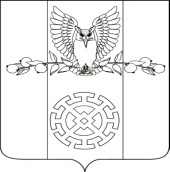          ПОСТАНОВЛЕНИЕ    АДМИНИСТРАЦИИ  КУЙБЫШЕВСКОГО  СЕЛЬСКОГО     ПОСЕЛЕНИЯ  СТАРОМИНСКОГО  РАЙОНАот 05 сентября 2016 года                                                                           № 148      х. Восточный СосыкОб утверждении Административного регламентапредоставления администрацией Куйбышевского сельского поселения Староминского района муниципальной услуги «Предоставление земельных участков, находящихся в государственной или муниципальной собственности, в постоянное (бессрочное) пользование»В соответствии с Федеральным законом от 27 июля 2010 года № 210-ФЗ«Об организации предоставления государственных и муниципальных услуг», руководствуясь  статьей 31 Устава Куйбышевского сельского поселения Староминского района, постановляю:         1.Утвердить Административный регламент предоставления администрацией Куйбышевского сельского поселения Староминского района муниципальной услуги «Предоставление земельных участков, находящихся в государственной или муниципальной собственности, в постоянное (бессрочное) пользование» (прилагается).          2.Специалисту 1 категории администрации Куйбышевского сельского поселения Староминского района Яценко В.А. разместить настоящее постановление на официальном сайте администрации Куйбышевского сельского поселения Староминского района в информационно-коммуникационной сети «Интернет» в разделе «Административная реформа», подраздел «Административные регламенты».3.Контроль за выполнением настоящего постановления оставляю за собой.4.Постановление вступает в силу со дня его обнародования.            Глава Куйбышевского сельского 	поселения Староминского района                                 С.С. Петренко                                                                                                      Приложение        к постановлению администрации        Куйбышевского сельского поселения       Староминского района       от   05.09.2016 года  №  148Административный регламент
предоставления администрацией Куйбышевского сельского поселения Староминского района муниципальной услуги «Предоставление земельных участков, находящихся в государственной или муниципальной собственности, в постоянное(бессрочное) пользование»I. Общие положения1.1. Предмет регулирования административного регламентаАдминистративный регламент предоставления администрацией Куйбышевского сельского поселения Староминского района муниципальной услуги «Предоставление земельных участков, находящихся в государственной или муниципальной собственности, в постоянное (бессрочное) пользование» (далее - Административный регламент) определяет сроки и последовательность действий (административные процедуры) при предоставлении муниципальной услуги по предоставлению земельных участков, находящихся в муниципальной собственности и государственная собственность на которые не разграничена, в постоянное (бессрочное) пользование (далее - муниципальная услуга).1.2. Круг заявителейПолучателями муниципальной услуги являются:1) органы государственной власти и органы местного самоуправления;2) государственные и муниципальные учреждения (бюджетные, казённые, автономные);3) казённые предприятия;4) центры исторического наследия президентов Российской Федерации, прекратившие исполнение своих полномочий.Заявитель может воспользоваться муниципальной услугой через законного или уполномоченного представителя (далее - представители).1.3. Требования к порядку информирования о предоставлениимуниципальной услуги1.3.1. Место нахождения администрации Куйбышевского сельского поселения Староминского района (далее - администрация): 353616, Краснодарский край, Староминский район, х. Восточный Сосык, дом № 232 «А».1.3.2. График работы администрации:понедельник 8.00 - 16.00 (перерыв 12.00 - 13.00);вторник 8.00 - 16.00 (перерыв 12.00 - 13.00);среда 8.00 - 16.00 (перерыв 12.00 - 13.00);четверг 8.00 - 16.00 (перерыв 12.00 - 13.00);пятница 8.00 - 15.00 (перерыв 12.00 - 13.00);          суббота-воскресенье, выходной1.3.3. Место нахождения муниципального казенного учреждения «Многофункциональный центр предоставления государственных и муниципальных услуг» Староминского района (далее – МКУ «МФЦ»): 353600, Краснодарский край, Староминский район, ст-ца Староминская, ул. Коммунаров, 86 (телефон 8 (86153) 4-34-88; 8 (86153) 4-3408; 8( 86153) 4-34-30).1.3.4. График работы муниципального бюджетного учреждения «Многофункциональный центр предоставления государственных и муниципальных услуг» Староминского района»:понедельник 8.00 - 18.00;вторник 8.00 - 18.00;среда 8.00 - 20.00;четверг 8.00 - 18.00;пятница 8.00 - 18.00;суббота 8.00 - 12.00.В случае изменения вышеуказанного графика, а также контактных телефонов и электронных адресов, в настоящий Административный регламент вносятся соответствующие изменения, информация об изменении также размещается в средствах массовой информации и на официальном Интернет-портале администрации муниципального образования Куйбышевского сельского поселения Староминского района.  1.3.5. Адрес официального сайта администрации в информационно-телекоммуникационной сети «Интернет», содержащего информацию о предоставлении муниципальной услуги, spkuibisi.ru, адрес электронной почты –kuibiwi@bk.ru.1.3.6. Информирование заинтересованных лиц о муниципальной услуге осуществляется следующим образом:индивидуальное информирование;публичное информирование.Информирование проводится в форме:устного информирования;письменного информирования;размещения информации на официальном сайте администрации в информационно-телекоммуникационной сети «Интернет» и на портале государственных и муниципальных услуг Краснодарского края - www.pgu.krasnodar.ru, на Едином портале государственных и муниципальных услуг (функций) - www.gosuslugi.ru.1.3.7. Индивидуальное устное информирование о муниципальной услуге обеспечивается должностными лицами, осуществляющими предоставление муниципальной услуги, посредством консультирования лично либо по телефону.Посредством устного консультирования заинтересованным лицам предоставляется информация:о месте нахождения, справочных телефонах, факсах, Интернет-сайте, адресах электронной почты администрации, МКУ «МФЦ», о графике личного приема посетителей должностными лицами администрации, работниками МКУ «МФЦ», местах приема письменных обращений, запросов о предоставлении муниципальной услуги, местах устного информирования;о перечне документов, необходимых для предоставления муниципальной услуги;о порядке обжалования действий (бездействия) и решений, осуществляемых и принимаемых в ходе предоставления муниципальной услуги;о сроках предоставления муниципальной услуги; о комплектности (достаточности) представленных документов; о текущей административной процедуре предоставления муниципальной услуги;иная необходимая информация, связанная с предоставлением муниципальной услуги.Информирование по иным вопросам, требующим дополнительной проработки, связанным с предоставлением муниципальной услуги, осуществляется только на основании письменного обращения.При устном информировании по телефону должностное лицо, осуществляющее предоставление муниципальной услуги,  называет фамилию, имя, отчество, занимаемую должность и наименование структурного подразделения, предлагает гражданину представиться и изложить суть вопроса.Должностное лицо ,осуществляющее предоставление муниципальной услуги,  при общении с заинтересованными лицами (лично или по телефону) должно относиться к ним корректно и внимательно, соблюдать общепринятые правила поведения и нормы деловой этики, проводить консультирование с использованием официально-делового стиля речи.Завершая консультирование, должностное лицо, осуществляющее предоставление муниципальной услуги, кратко подводит итог и при необходимости перечисляет действия, которые следует предпринять лицу, обратившемуся за консультацией.Прием посетителей в помещениях администрации осуществляется должностными лицами, осуществляющими предоставление муниципальной услуги в соответствии с графиком работы администрации, указанным в пункте 1.3.2 настоящего подраздела.Индивидуальное письменное информирование о порядке предоставления муниципальной услуги осуществляется на основании письменного обращения в администрацию путем направления ответа почтовым отправлением.Письменное обращение по вопросам получения информации о предоставлении муниципальной услуги надлежит направлять по месту нахождения администрации.1.3.8. Публичное информирование о муниципальной услуге осуществляется посредством размещения соответствующей информации:на Едином портале государственных и муниципальных услуг (функций) и портале государственных и муниципальных услуг Краснодарского края;на официальном сайте администрации в информационно-телекоммуникационной сети «Интернет»;на информационных стендах администрации;на информационных стендах МКУ «МФЦ».Публичное информирование может осуществляться иными способами в соответствии с действующим законодательством Российской Федерации и Краснодарского края.Информационные стенды администрации, МКУ «МФЦ» оформляются в соответствии с требованиями, изложенными в пункте 2.13.3подраздела 2.13 раздела 2 настоящего Административного регламента.II. Стандарт предоставления муниципальной услуги2.1. Наименование муниципальной услуги2.1. Муниципальная услуга «Предоставление земельных участков, находящихся в государственной или муниципальной собственности, в постоянное (бессрочное) пользование».2.2. Наименование органа, предоставляющего муниципальную услугу2.2.1. Предоставление муниципальной услуги осуществляет администрация Куйбышевского сельского поселения Староминского района.В рамках предоставления муниципальной услуги осуществляется взаимодействие, в том числе межведомственное с:Староминским отделом управления Федеральной службы государственной регистрации, кадастра и картографии по Краснодарскому краю;филиалом ФГБУ «Федеральная кадастровая палата Федеральной службы государственной регистрации, кадастра и картографии по Краснодарскому краю»;межрайонной инспекцией Федеральной налоговой службы России № 12 по Краснодарскому краю.2.2.2. Орган, предоставляющий муниципальную услугу не вправе требовать от заявителя осуществление действий, в том числе согласований, необходимых для получения муниципальной услуги и связанных с обращениями в иные государственные органы и органы местного самоуправления, организации, за исключением получения услуг и получения документов и информации, предоставляемых в результате предоставления таких услуг, включенных в перечни, указанные в части 1 статьи 9 Федерального закона от 27 июля 2010 года № 210-ФЗ «Об организации предоставления государственных и муниципальных услуг».2.3. Описание результата предоставления муниципальной услугиКонечными результатами предоставления муниципальной услуги является: постановление администрации о предоставлении земельного участка в постоянное (бессрочное) пользование; мотивированный отказ в предоставлении муниципальной услуги.2.4. Срок предоставления муниципальной услугиСрок предоставления муниципальной услуги должен не превышать 30 дней со дня подачи заявления в администрацию или в МКУ «МФЦ»:2.5. Перечень нормативных правовых актов, регулирующих отношения, возникающие в связи с предоставлением муниципальной услугиПредоставление муниципальной услуги осуществляется в соответствии со следующими правовыми актами:Конституцией Российской Федерации (официальный текст Конституции Российской Федерации с внесенными поправками от 21 июля 2014 года опубликован на Официальном интернет-портале правовой информации http://www.pravo.gov.ru1 августа 2014 года, в «Собрании законодательства Российской Федерации», 4 августа 2014 года, № 31, ст. 4398.);Гражданским кодексом Российской Федерации (первоначальный текст документа опубликован в изданиях «Собрание законодательства Российской Федерации», 5 декабря 1994 года, № 32, ст. 3301; «Российская газета», № 238 - 239, 8 декабря 1994 года);Земельным кодексом Российской Федерации (первоначальный текст документа опубликован в изданиях «Собрание законодательства Российской Федерации», 29 октября 2001 года, № 44, ст. 4147; «Парламентская газета», № 204 - 205, 30 октября 2001 года; «Российская газета», № 211 - 212, 30 октября 2001 года);Федеральным законом от 23 июня 2014 года № 171-ФЗ «О внесении изменений в Земельный кодекс Российской Федерации и отдельные законодательные акты Российской Федерации» (первоначальный текст документа опубликован на официальном интернет-портале правовой информации http://www.pravo.gov.ru 24 июня 2014 года);Федеральным законом от 25 октября 2001 года № 137-ФЗ «О введении в действие Земельного кодекса Российской Федерации» (первоначальный текст документа опубликован в изданиях «Собрание законодательства Российской Федерации», 29 октября 2001 года, № 44, ст. 4148; «Парламентская газета», № 204 - 205, 30 октября 2001 года; «Российская газета», № 211 - 212, 30 октября 2001 года);Федеральным законом от 27 июля 2010 года № 210-ФЗ «Об организации предоставления государственных и муниципальных услуг» (первоначальный текст документа опубликован в изданиях «Российская газета», № 168, 30 июля 2010 года; «Собрание законодательства Российской Федерации», 2 августа 2010 года, № 31, ст. 4179);Федеральным законом от 6 октября 2003 года № 131-ФЗ «Об общих принципах организации местного самоуправления в Российской Федерации» (первоначальный текст документа опубликован в изданиях «Собрание законодательства Российской Федерации», 6 октября 2003 года, № 40, ст. 3822; «Парламентская газета», № 186, 8 октября 2003 года; «Российская газета», № 202, 8 октября 2003 года);Федеральным законом от 6 апреля 2011 года № 63-ФЗ «Об электронной подписи» («Собрание законодательства Российской Федерации», 11 апреля 2011 года, № 15, ст. 2036);Федеральным законом от 27 июля 2006 года № 152-ФЗ «О персональных данных» (первоначальный текст документа опубликован в изданиях «Российская газета», № 165, 29 июля 2006 года; «Собрание законодательства Российской Федерации», 31 июля 2006 года, № 31 (1 часть), ст. 3451; «Парламентская газета», № 126 - 127, 3 августа 2006 года);Постановлением Правительства Российской Федерации от 16 мая 2011 года № 373 «О разработке и утверждении административных регламентов исполнения государственных функций и административных регламентов предоставления государственных услуг» (первоначальный текст документа опубликован в издании «Собрание законодательства Российской Федерации», 30 мая 2011 года, № 22, ст. 3169);приказом Министерства экономического развития Российской Федерации от 12 января 2015 года № 1 «Об утверждении перечня документов, подтверждающих право заявителя на приобретение земельного участка без проведения торгов» (текст опубликован на официальном интернет-портале правовой информации http://www.pravo.gov.ru 28 февраля 2015 года);Законом Краснодарского края от 5 ноября 2002 года № 532-K3 «Об основах регулирования земельных отношений в Краснодарском крае» (первоначальный текст документа опубликован в изданиях «Кубанские новости», № 240, 14 ноября 2002 года; «Информационный бюллетень Законодательного Собрания Краснодарского края», 18 ноября 2002 года, № 40 (1));уставом Куйбышевского сельского поселения Староминского района.2.6. Исчерпывающий перечень документов, необходимыхв соответствии с нормативными правовыми актами для предоставления муниципальной услуги2.6.1. Для получения муниципальной услуги заявитель обращается в администрацию или в МКУ «МФЦ» с заявлением о предварительном согласовании земельного участка в случае, если земельный участок предстоит образовать или границы земельного участка подлежат уточнению в соответствии с Федеральным законом «О государственном кадастре недвижимости» (Приложение № 1 к настоящему Административному регламенту) или о предоставлении земельного участка (Приложение № 2 к настоящему Административному регламенту).2.6.2. В случае подачи заявления о предварительном согласовании земельного участка в заявлении указываются:1) наименование и место нахождения заявителя (для юридического лица), а также государственный регистрационный номер записи о государственной регистрации юридического лица в едином государственном реестре юридических лиц и идентификационный номер налогоплательщика, за исключением случаев, если заявителем является иностранное юридическое лицо;2) кадастровый номер испрашиваемого земельного участка (в случае если границы земельного участка подлежат уточнению);3) реквизиты решения об утверждении проекта межевания территории, если образование испрашиваемого земельного участка предусмотрено указанным проектом;4) кадастровый номер земельного участка или кадастровые номера земельных участков, из которых в соответствии с проектом межевания территории, со схемой расположения земельного участка, предусмотрено образование испрашиваемого земельного участка, в случае, если сведения о таких земельных участках внесены в государственный кадастр недвижимости;5) вид права, на котором заявитель желает приобрести земельный участок;6) цель использования земельного участка;7) реквизиты решения об утверждении документа территориального планирования и (или) проекта планировки территории в случае, если земельный участок предоставляется для размещения объектов, предусмотренных этим документом и (или) этим проектом;8) почтовый адрес и (или) адрес электронной почты для связи с заявителем.2.6.3. В случае подачи заявления о предварительном согласовании земельного участка к заявлению получатель муниципальной услуги прилагает:1) документы, подтверждающие право заявителя на приобретение земельного участка без проведения торгов, предусмотренные пунктами 62-66 перечня, утвержденного приказом Министерства экономического развития РФ от 12 января 2015 года № 1, за исключением документов, которые должны быть представлены в уполномоченный орган в порядке межведомственного информационного взаимодействия;2) схему расположения земельного участка в случае, если испрашиваемый земельный участок предстоит образовать и отсутствует проект межевания территории, в границах которой предстоит образовать такой земельный участок;3) проектную документацию о местоположении, границах, площади и об иных количественных и качественных характеристиках лесных участков в случае, если подано заявление о предварительном согласовании предоставления лесного участка;4) документ, подтверждающий полномочия представителя заявителя, в случае, если с заявлением о предварительном согласовании предоставления земельного участка обращается представитель заявителя;5) заверенный перевод на русский язык документов о государственной регистрации юридического лица в соответствии с законодательством иностранного государства в случае, если заявителем является иностранное юридическое лицо;2.6.4. При подаче заявления о предоставлении земельного участка в заявлении указываются:1) наименование и место нахождения заявителя (для юридического лица), а также государственный регистрационный номер записи о государственной регистрации юридического лица в едином государственном реестре юридических лиц и идентификационный номер налогоплательщика, за исключением случаев, если заявителем является иностранное юридическое лицо;2) кадастровый номер испрашиваемого земельного участка;3) вид права, на котором заявитель желает приобрести земельный участок;4) цель использования земельного участка;5) почтовый адрес и (или) адрес электронной почты для связи с заявителем.К заявлению получатель муниципальной услуги прилагает документ, подтверждающий полномочия представителя заявителя, в случае, если с заявлением о предоставлении земельного участка обращается представитель заявителя.2.6.5. В случае если копии документов не заверены в установленном порядке, вместе с копиями предъявляются оригиналы для обозрения, при этом копии документов сверяются с оригиналом должностным лицом сектора землеустройства, принимающим документы, и заверяются с указанием его фамилии, инициалов и даты.2.6.6. Документы, являющиеся необходимыми и обязательными для предоставления муниципальной услуги и выдаваемые организациями, участвующими в предоставлении муниципальной услуги, запрашиваются и представляются путем взаимодействия, в том числе межведомственного.2.6.7. Прием заявления о предоставлении муниципальной услуги, копирование и сканирование документа, удостоверяющего личность заявителя (паспорт гражданина Российской Федерации), информирование и консультирование заявителей о порядке предоставления муниципальной услуги, ходе рассмотрения запросов о предоставлении муниципальной услуги, а также по иным вопросам, связанным с предоставлением муниципальной услуги, в администрации и в МКУ «МФЦ» осуществляются бесплатно.2.6.8. Документы, предусмотренные пунктами 2.6.2 – 2.6.4 настоящего подраздела, могут быть представлены заявителем в электронной форме в соответствии с постановлением Правительства Российской Федерации от 7 июля 2011 года № 553 «О порядке оформления и представления заявлений и иных документов, необходимых для предоставления государственных и (или) муниципальных услуг, в форме электронных документов».2.6.9. Ответственность за достоверность и полноту представляемых сведений и документов, являющихся необходимыми для предоставления муниципальной услуги, возлагается на заявителя.2.6.10. Администрация и МКУ «МФЦ» не вправе требовать от заявителя:представления документов и информации или осуществления действий, представление или осуществление которых не предусмотрено нормативными правовыми актами, регулирующими отношения, возникающие в связи с предоставлением муниципальной услуги;представления документов и информации, которые в соответствии с нормативными правовыми актами Российской Федерации, нормативными правовыми актами Краснодарского края и муниципальными правовыми актами Куйбышевского сельского поселения Староминского района находятся в распоряжении государственных органов, органов местного самоуправления Куйбышевского сельского поселения Староминского района и (или) подведомственных государственным органам и органам местного самоуправления Куйбышевского сельского поселения Староминского района организаций, участвующих в предоставлении муниципальной услуги, за исключением документов, указанных в части 6 статьи 7 Федерального закона от 27 июля 2010 года № 210-ФЗ «Об организации предоставления государственных и муниципальных услуг». Заявитель вправе предоставить указанные документы и информацию в администрацию (МКУ «МФЦ») по собственной инициативе.2.6.11. Документами, необходимыми в соответствии с нормативными правовыми актами для предоставления муниципальной услуги, которые находятся в распоряжении государственных органов и организаций, участвующих в предоставлении муниципальной услуги и которые заявитель вправе представить, являются:1) выписка из Единого государственного реестра прав на недвижимое имущество и сделок с ним (далее - ЕГРП) о правах на здание, строение, сооружение, находящиеся на приобретаемом земельном участке, или уведомление об отсутствии в ЕГРП запрашиваемых сведений о зарегистрированных правах на указанные здание, строение, сооружение (при наличии на земельном участке зданий, строений, сооружений);2) выписка из ЕГРП о правах на приобретаемый земельный участок или уведомление об отсутствии в ЕГРП запрашиваемых сведений о зарегистрированных правах на указанный земельный участок;3) кадастровый паспорт земельного участка либо кадастровая выписка о земельном участке;4) выписка из Единого государственного реестра юридических лиц в случае (для заявителей кроме органов государственной власти и органов местного самоуправления);5) решение о предварительном согласовании предоставления земельного участка.2.6.12. Документы, необязательные к представлению заявителем, запрашиваются в рамках запросов, в том числе межведомственных, срок ответов на такие запросы составляет 5 дней.2.7. Исчерпывающий перечень оснований для отказа в приеме документов и возврата заявления заявителюАдминистрация возвращает заявление заявителю, если:заявление не соответствует положениям пунктов 2.6.2, 2.6.4 подраздела 2.6. раздела 2 настоящего Административного регламента;заявление о предоставлении земельного участка подано в орган, к компетенции которого не относится принятие решения в порядке, установленном статьей 39.2 Земельного кодекса Российской Федерации;к заявлению не приложены документы, предоставляемые в соответствии с пунктом 2.6.3 подраздела 2.6 раздела 2 настоящего Административного регламента, за исключением документов, указанных в пункте 2.6.11 подраздела 2.6 раздела 2 настоящего Административного регламента.2.8. Исчерпывающий перечень оснований для приостановления илиотказа в предоставлении муниципальной услуги2.8.1. Приостановление предоставления муниципальной услуги не производится.2.8.2. Основаниями для отказа в предоставлении муниципальной услуги являются:1) с заявлением о предоставлении земельного участка обратилось лицо, которое в соответствии с земельным законодательством не имеет права на приобретение земельного участка без проведения торгов;2) указанный в заявлении о предоставлении земельного участка земельный участок предоставлен на праве постоянного (бессрочного) пользования, безвозмездного пользования, пожизненного наследуемого владения или аренды, за исключением случаев, если с заявлением о предоставлении земельного участка обратился обладатель данных прав;3) указанный в заявлении о предоставлении земельного участка земельный участок предоставлен некоммерческой организации, созданной гражданами, для ведения огородничества, садоводства, дачного хозяйства или комплексного освоения территории в целях индивидуального жилищного строительства, за исключением случаев обращения с заявлением члена этой некоммерческой организации либо этой некоммерческой организации, если земельный участок относится к имуществу общего пользования;4) на указанном в заявлении о предоставлении земельного участка земельном участке расположены здание, сооружение, объект незавершенного строительства, принадлежащие гражданам или юридическим лицам, за исключением случаев, если сооружение (в том числе сооружение, строительство которого не завершено) размещается на земельном участке на условиях сервитута или на земельном участке размещен объект, предусмотренный пунктом 3 статьи 39.36 Земельного кодекса Российской Федерации, и это не препятствует использованию земельного участка в соответствии с его разрешенным использованием;5) на указанном в заявлении о предоставлении земельного участка земельном участке расположены здание, сооружение, объект незавершенного строительства, находящиеся в государственной или муниципальной собственности, за исключением случаев, если сооружение (в том числе сооружение, строительство которого не завершено) размещается на земельном участке на условиях сервитута или с заявлением о предоставлении земельного участка обратился правообладатель этих здания, сооружения, помещений в них, этого объекта незавершенного строительства;6) указанный в заявлении о предоставлении земельного участка земельный участок является изъятым из оборота или ограниченным в обороте и его предоставление не допускается на праве, указанном в заявлении о предоставлении земельного участка;7) указанный в заявлении о предоставлении земельного участка земельный участок является зарезервированным для государственных или муниципальных нужд в случае, если заявитель обратился с заявлением о предоставлении земельного участка в постоянное (бессрочное) пользование на срок, превышающий срок действия решения о резервировании земельного участка, за исключением случая предоставления земельного участка для целей резервирования;8) указанный в заявлении о предоставлении земельного участка земельный участок расположен в границах территории, в отношении которой с другим лицом заключен договор о развитии застроенной территории, за исключением случаев, если с заявлением о предоставлении земельного участка обратился правообладатель такого земельного участка;9) указанный в заявлении о предоставлении земельного участка земельный участок расположен в границах территории, в отношении которой с другим лицом заключен договор о развитии застроенной территории, или земельный участок образован из земельного участка, в отношении которого с другим лицом заключен договор о комплексном освоении территории, за исключением случаев, если такой земельный участок предназначен для размещения объектов федерального значения, объектов регионального значения или объектов местного значения и с заявлением о предоставлении такого земельного участка обратилось лицо, уполномоченное на строительство указанных объектов;10) указанный в заявлении о предоставлении земельного участка земельный участок образован из земельного участка, в отношении которого заключен договор о комплексном освоении территории или договор о развитии застроенной территории, и в соответствии с утвержденной документацией по планировке территории предназначен для размещения объектов федерального значения, объектов регионального значения или объектов местного значения;11) указанный в заявлении о предоставлении земельного участка земельный участок является предметом аукциона, извещение, о проведении которого размещено в соответствии с пунктом 19 статьи 39.11 Земельного кодекса Российской Федерации;12) в отношении земельного участка, указанного в заявлении о его предоставлении, поступило предусмотренное подпунктом 6 пункта 4 статьи 39.11 Земельного кодекса Российской Федерации заявление о проведении аукциона по его продаже или аукциона на право заключения договора его аренды при условии, что такой земельный участок образован в соответствии с подпунктом 4 пункта 4 статьи 39.11 Земельного кодекса Российской Федерации и уполномоченным органом не принято решение об отказе в проведении этого аукциона по основаниям, предусмотренным пунктом 8 статьи 39.11 Земельного кодекса Российской Федерации;13) в отношении земельного участка, указанного в заявлении о его предоставлении, опубликовано и размещено в соответствии с подпунктом 1 пункта 1 статьи 39.18 Земельного кодекса Российской Федерации извещение о предоставлении земельного участка для индивидуального жилищного строительства, ведения личного подсобного хозяйства, садоводства, дачного хозяйства или осуществления крестьянским (фермерским) хозяйством его деятельности;14) разрешенное использование земельного участка не соответствует целям использования такого земельного участка, указанным в заявлении о предоставлении земельного участка, за исключением случаев размещения линейного объекта в соответствии с утвержденным проектом планировки территории;15) указанный в заявлении о предоставлении земельного участка земельный участок в соответствии с утвержденными документами территориального планирования и (или) документацией по планировке территории предназначен для размещения объектов федерального значения, объектов регионального значения или объектов местного значения и с заявлением о предоставлении земельного участка обратилось лицо, не уполномоченное на строительство этих объектов;16) указанный в заявлении о предоставлении земельного участка земельный участок предназначен для размещения здания, сооружения в соответствии с государственной программой Российской Федерации, государственной программой субъекта Российской Федерации и с заявлением о предоставлении земельного участка обратилось лицо, не уполномоченное на строительство этих здания, сооружения;17) предоставление земельного участка на заявленном виде прав не допускается;18) в отношении земельного участка, указанного в заявлении о его предоставлении, не установлен вид разрешенного использования;19) указанный в заявлении о предоставлении земельного участка земельный участок не отнесен к определенной категории земель;20) в отношении земельного участка, указанного в заявлении о его предоставлении, принято решение о предварительном согласовании его предоставления, срок действия которого не истек, и с заявлением о предоставлении земельного участка обратилось иное не указанное в этом решении лицо;21) указанный в заявлении о предоставлении земельного участка земельный участок изъят для государственных или муниципальных нужд и указанная в заявлении цель предоставления такого земельного участка не соответствует целям, для которых такой земельный участок был изъят, за исключением земельных участков, изъятых для государственных или муниципальных нужд в связи с признанием многоквартирного дома, который расположен на таком земельном участке, аварийным и подлежащим сносу или реконструкции;22) границы земельного участка, указанного в заявлении о его предоставлении, подлежат уточнению в соответствии с Федеральным законом «О государственном кадастре недвижимости»;23) площадь земельного участка, указанного в заявлении о его предоставлении, превышает его площадь, указанную в схеме расположения земельного участка, проекте межевания территории или в проектной документации о местоположении, границах, площади и об иных количественных и качественных характеристиках лесных участков, в соответствии с которыми такой земельный участок образован, более чем на десять процентов.2.8.3. В случае принятия решения об отказе в оказании муниципальной услуги администрация в течение трех рабочих дней с момента принятия решения направляет соответствующее письмо заявителю или в МКУ «МФЦ» для выдачи его заявителю. В направленном уведомлении дается разъяснение о том, что полученный отказ не является препятствием для повторного обращения.2.9. Перечень услуг, которые являются необходимыми и обязательными для предоставления муниципальной услуги, в том числе сведения о документе (документах), выдаваемом (выдаваемых) организациями, участвующими в предоставлении муниципальной услугиДля предоставления муниципальной услуги в случае, если требуется образование земельного участка или если границы земельного участка подлежат уточнению в соответствии с Федеральным законом «О государственном кадастре недвижимости» необходимой и обязательной является предоставление муниципальной услуги «Предварительное согласование предоставления земельного участка».2.10. Порядок, размер и основания взимания государственнойпошлины или иной платы, взимаемой за предоставление муниципальной услугиГосударственная пошлина или иная плата за предоставление муниципальной услуги, законодательством Российской Федерации не предусмотрена.Муниципальная услуга предоставляется бесплатно.2.11. Максимальный срок ожидания в очереди при подаче заявления о предоставлении муниципальной услуги и при получении результата предоставления муниципальной услугиВремя ожидания в очереди для получения консультации не должно превышать 15 (пятнадцати) минут;Время ожидания для подачи документов не должно превышать 15 (пятнадцати) минут;Время ожидания для получения документов не должно превышать 15 (пятнадцати) минут.2.12. Срок и порядок регистрации заявления о предоставлении   муниципальной услуги, в том числе в электронной форме2.12.1. Письменное обращение заявителя, в том числе в форме электронного документа, подлежит обязательной регистрации в течение 1 дня с момента его поступления.2.12.2. Принятие и регистрация заявления о предоставлении муниципальной услуги, в том числе в электронной форме, возможны при наличии электронной цифровой подписи (ЭЦП) и специальных технических средств в порядке, установленном Федеральным законом от 11 апреля 2011 года № 63-ФЗ «Об электронной подписи».2.12.3. При принятии заявления в электронной форме осуществляются действия, необходимые для предоставления муниципальной услуги, в том числе связанные с проверкой действительности усиленной квалифицированной электронной подписи заявителя, использованной при обращении за получением муниципальной услуги, а также с установлением перечня классов средств удостоверяющих центров, которые допускаются для использования в целях обеспечения указанной проверки и определяются на основании утверждаемой федеральным органом исполнительной власти по согласованию с Федеральной службой безопасности Российской Федерации модели угроз безопасности информации в информационной системе, используемой в целях приема обращений за получением муниципальной услуги и (или) предоставления такой услуги.2.13. Требования к помещениям, в которых предоставляется муниципальная услуга, к залу ожидания, местам для заполнения запросов о предоставлении муниципальной услуги, информационным стендам2.13.1. Помещения, в которых предоставляется муниципальная услуга, должны соответствовать санитарным правилам и нормам, а также правилам противопожарной безопасности, в том числе должны быть оборудованы системами вентиляции, кондиционирования воздуха, противопожарной системой и средствами пожаротушения, системой оповещения о возникновении чрезвычайной ситуации, системой охраны, средствами оказания первой помощи.Центральный вход в здание администрации должен быть оборудован информационной табличкой (вывеской) с указанием полного наименования администрации.Помещения, в которых предоставляется муниципальная услуга, должны быть оборудованы телефонами, факсами, копировальными аппаратами, компьютерами и иной необходимой оргтехникой, рабочими столами и стульями, стульями для посетителей.Двери помещений для должностных лиц администрации, предоставляющих муниципальную услугу, должны снабжаться табличками с указанием номера кабинета и названия структурного подразделения администрации.2.13.2. В помещениях для ожидания и приема граждан должна быть обеспечены возможности написания обращений.В помещениях для приема граждан обеспечивается:комфортное расположение гражданина и должностного лица;возможность и удобство написания гражданами обращений;доступ к основным нормативным правовым актам, регламентирующим предоставление муниципальной услуги.2.13.3. К информационным стендам должен быть обеспечен свободный доступ посетителей.На информационных стендах, а также на официальном сайте администрации в информационно-телекоммуникационной сети «Интернет» размещается следующая информация:о месте нахождения, справочных телефонах, факсах, Интернет-сайте, адресах электронной почты администрации, МКУ «МФЦ»;о режиме работы администрации и графике личного приема посетителей должностными лицами администрации;образцы оформления заявлений о приобретении прав на земельные участки;исчерпывающий перечень документов, необходимых для предоставления муниципальной услуги;исчерпывающий перечень документов и информации, которые заявитель должен представить самостоятельно для предоставления муниципальной услуги.2.13.4. Здание, в котором предоставляется муниципальная услуга, должно быть оборудовано входом для свободного доступа заявителей в помещение и приема заявлений.Вход в здание должен быть оборудован информационной табличкой (вывеской), содержащей информацию об администрации, осуществляющей, предоставление муниципальной услуги, а также оборудован удобной лестницей с поручнями, пандусами для беспрепятственного передвижения граждан.Места предоставления муниципальной услуги, зал ожидания, места для заполнения запросов о предоставлении муниципальной услуги оборудуются с учетом требований, доступности для инвалидов в соответствии с действующим законодательством.Информационные стенды должны содержать образцы заполнения запросов и перечень документов, необходимых для предоставления муниципальной услуги.2.14. Показатели доступности и качества муниципальной услуги, в том числе количество взаимодействий заявителя с должностнымилицами при предоставлении муниципальной услуги и их продолжительность, возможность получения муниципальной услуги в МКУ «МФЦ», возможность получения информации о ходе предоставления муниципальной услуги, в том числе с использованием информационно-коммуникационных технологий2.14.1. Показателями доступности и качества муниципальной услуги являются:количество и продолжительность взаимодействий заявителя с должностными лицами администрации, работниками администрации, осуществляющими предоставление муниципальной услуги;сроки предоставления муниципальной услуги;условия ожидания приема;доступность по времени и месту приема заявителей;наличие и доступность полной, актуальной, достоверной и доступной информации о порядке предоставления муниципальной услуги;возможность получения муниципальной услуги в МКУ «МФЦ»;обоснованность отказов в предоставлении муниципальной услуги;отсутствие избыточных административных действий;соответствие должностных регламентов ответственных должностных лиц, работников администрации, участвующих в предоставлении муниципальной услуги, настоящему административному регламенту в части описания прав и обязанностей;возможность установления персональной ответственности должностных лиц, участвующих в предоставлении муниципальной услуги, за выполнение конкретных административных процедур или административных действий при предоставлении муниципальной услуги;возможность досудебного (внесудебного) обжалования решений и действий (бездействия) администрации, а также должностных лиц администрации;2.14.2. Предоставление муниципальной услуги предусматривает обращение заявителя в МКУ «МФЦ» или администрацию дважды при выборе заявителем личной формы обращения за предоставлением муниципальной услуги и при получении результата. При этом право заявителя обращаться в администрацию или МКУ «МФЦ» по вопросам, связанным с предоставлением муниципальной услуги, не ограничивается.2.14.3. Действия по приему заявлений в МКУ «МФЦ», передаче их в администрацию, а также передачи документов из администрации в МКУ «МФЦ» для выдачи заявителям осуществляются в соответствии с соглашением.2.14.4. С использованием портала государственных и муниципальных, услуг Краснодарского края, а также Единого портала государственных услуг производится информирование о порядке предоставления муниципальной услуги, а также предоставляется возможность дистанционно получить формы документов, необходимые для получения услуги.2.14.5. Муниципальная услуга в электронной форме предоставляется включительно по подпункт 2.6.4 пункта 2.6.5 подраздела 2.6 настоящего Административного регламента.III. Состав, последовательность и сроки выполнения административных процедур, требования к порядку их выполнения, в том числе особенности выполнения административных процедур в электронной форме3.1. Перечень административных процедур3.1.1. Предоставление муниципальной услуги включает в себя следующие административные процедуры:1) прием и регистрация заявления;2) возврат заявления и прилагаемых к нему документов, при наличии оснований, предусмотренных подразделом 2.7 Административного регламента;3) направление межведомственных запросов;4) подготовка постановления администрации о предоставлении земельного участка в постоянное (бессрочное) пользование либо мотивированного отказа в предоставлении муниципальной услуги;5) выдача (отправка) заявителю постановления администрации о предоставлении земельного участка в постоянное (бессрочное) пользование либо письма об отказе в предоставлении муниципальной услуги;6) принятие решения о предварительном согласовании предоставления земельного участка;3.1.2. Блок схема предоставления муниципальной услуги приводится в приложении № 3 к настоящему Административному регламенту.3.2. Прием и регистрация заявления3.2.1. Началом административной процедуры является личное обращение заявителя (его представителя) с заявлением и приложением к нему документов, указанных в подразделе 2.6 раздела 2 настоящего Административного регламента.3.2.2. Прием документов осуществляется специалистами МКУ «МФЦ» (далее - специалист МКУ «МФЦ») или должностным лицом администрации, осуществляющий предоставление муниципальной услуги (далее - Исполнитель).3.2.3. Исполнитель, осуществляющий прием документов:- устанавливает личность заявителя, в том числе проверяет документ, удостоверяющий личность, проверяет полномочия заявителя, в том числе полномочия представителя действовать от его имени;- проверяет наличие всех необходимых документов исходя из соответствующего перечня документов, необходимых для оказания запрашиваемой заявителем муниципальной услуги, установленных подразделом 2.6 Административного регламента;- проверяет соответствие представленных документов требованиям, установленным Административным регламентом;- устанавливает, что: документы в установленных законодательством случаях нотариально удостоверены, скреплены печатями, имеют надлежащие подписи сторон или определенных законодательством должностных лиц;тексты документов написаны разборчиво, наименования юридических лиц - без сокращения, с указанием их местонахождения;фамилии, имена и отчества физических лиц, адреса их мест жительства написаны полностью;в документах нет подчисток, приписок, зачеркнутых слов и иных не оговоренных в них исправлений;документы не исполнены карандашом;документы не имеют серьезных повреждений, наличие которых не позволяет однозначно истолковать их содержание;- сличает представленные экземпляры оригиналов и копий документов,  ставит штамп «С подлинником сверено» (если по требованию Административного регламента оказания муниципальной услуги не требуются нотариально удостоверенные копии документов) с указанием фамилии и инициалов проверяющего специалиста, даты;- копирует документы, если копии необходимых документов не представлены, ставит штамп «С подлинником сверено» с указанием фамилии и инициалов принимающего документы специалиста, даты;- копирует и сканирует документы по видам услуг, предназначенных для электронного документооборота, сличает представленные экземпляры, ставит штамп «С подлинником сверено» с указанием фамилии и инициалов принимающего документы специалиста, даты;- при отсутствии документов, указанных в подразделе 2.6 раздела 2 настоящего Административного регламента, запрашивает у заявителя (представителя заявителя) недостающие документы и предлагает обратиться повторно с приложением недостающих документов;- при принятии документов осуществляет регистрацию заявления в электронной системе документооборота. Программой такой системы присваивается регистрационный номер заявления, указываются дата и время приема заявления;- готовит расписку в двух экземплярах. 3.2.4. Выдача заявителю расписки подтверждает факт приема и регистрации Исполнителем заявления и прилагаемого к нему комплекта документов от заявителя.3.2.5. Исполнитель выдает заявителю расписку о принятии документов, заверенную своей подписью, с указанием фамилии, инициалов и сведений о регистрационном входящем номере, дате и времени приема заявления и прилагаемых к нему документов.3.2.6. Исполнитель заводит папку, в которую комплектуются документы и отчетность по предоставляемой муниципальной услуге (далее - Дело).3.2.7. В случае приема заявления специалистом МКУ «МФЦ» сформированное Дело передается в администрацию на исполнение.3.2.8. Заявление с приложенными к нему документами зарегистрированное в администрации рассматривается главой Куйбышевского сельского поселения Староминского района и в установленном порядке направляется специалисту администрации для предоставления муниципальной услуги (далее - Исполнитель).3.2.9. Срок регистрации и направления поступивших документов в работу непосредственно Исполнителю, с момента поступления заявления в МКУ «МФЦ» (в администрацию), составляет - не более 2 дней.3.2.10. Конечным результатом данной административной процедуры является поступление Дела в работу Исполнителю.3.3. Возврат заявления и прилагаемых к нему документов, при наличии оснований, предусмотренных подразделом 2.7 Административного регламента3.3.1. Началом административной процедуры является поступившее Исполнителю муниципальной услуги в работу Дело.3.3.2. Исполнитель, в течении 3-х дней с момента получения Дела при наличии оснований для возврата заявления, предусмотренных подразделом 2.7 Административного регламента, готовит мотивированный ответ (письмо) заявителю с указанием причин возврата заявления и документов прилагаемых к нему.3.3.3. Письмо о возврате заявления, подготовленное Исполнителем подписывается главой Куйбышевского сельского поселения Староминского района и регистрируется в соответствии с установленными правилами делопроизводства - срок 2 дня.3.3.4. Письмо с приложением заявления и прилагаемых к нему документов, передаётся в МКУ «МФЦ» (в случае приема заявления специалистом МКУ «МФЦ») для выдачи (отправки) его заявителю - срок 1 день.3.3.5. Предельный срок возврата заявления заявителю - 6 дней со дня его поступления Исполнителю.3.3.6. Конечным результатом предоставления данной административной процедуры является передача (направление) мотивированного ответа (письма) заявителю с приложением заявления и прилагаемых к нему документов.3.4. Направление межведомственных запросов3.4.1. При отсутствии оснований для возврата заявления Исполнитель в течение 2-х дней с момента поступления в работу Дела, проводит следующие мероприятия:- направляет запрос в администрацию муниципального образования Староминский район о предоставлении сведений информационной системы обеспечения градостроительной деятельности по всем разделам - срок ответа на запрос 5 рабочих дней;- направляет запрос в Староминский отдел управления Федеральной службы государственной регистрации, кадастра и картографии по Краснодарскому краю о наличии зарегистрированных прав в Едином государственном реестре прав на недвижимое имущество и сделок с ним на здание, сооружение на приобретаемом земельном участке, а также о зарегистрированных правах на указанный земельный участок - срок ответа на запрос 5 рабочих дней;- направляет запрос в межрайонную инспекцию Федеральной налоговой службы России № 12по Краснодарскому краю о предоставлении выписки из Единого государственного реестра юридических лиц о юридическом лице, являющемся заявителем, ходатайствующим о приобретении прав на земельный участок - срок ответа на запрос 5 рабочих дней;- направляет запрос в филиал ФГБУ «Федеральная кадастровая палата Федеральной службы государственной регистрации, кадастра и картографии по Краснодарскому краю» о предоставлении кадастрового паспорта земельного участка либо кадастровой выписки о земельном участке - срок ответа на запрос 5 рабочих дней.3.4.2. Ответственность за информацию, содержащуюся в выписках (уведомлениях об отсутствии сведений) из Единого государственного реестра прав на недвижимое имущество и сделок с ним, выписках из Единого государственного реестра юридических лиц, кадастровых паспортах и кадастровых выписках на земельные участки и ответах на запросы несут организации, учреждения и службы, предоставившие сведения.3.4.3. Ответственность за полноту и правильность указания информации, содержащейся в запросах, несет Исполнитель.3.4.4. Ответы на межведомственные запросы даются в сроки, указанные в пункте 3.4.1 настоящего подраздела, если иные сроки не установлены федеральными законами, правовыми актами Правительства Российской Федерации и принятыми в соответствии с федеральными законами нормативными правовыми актами Краснодарского края.3.4.5. Межведомственные запросы оформляются и направляются в соответствии с требованиями, установленными Федеральным законом от 27 июля 2010 года № 210-ФЗ «Об организации предоставления государственных и муниципальных услуг».3.4.6. Направление межведомственных запросов оформляется в электронной форме и осуществляется с использованием единой системы межведомственного электронного взаимодействия либо по иным электронным каналам. Также допускается направление запросов в бумажном виде (по факсу либо посредством курьера).3.4.7. Непредставление (несвоевременное представление) органами либо организациями документов и информации по запросам, в том числе межведомственным не может являться основанием для отказа в предоставлении заявителю муниципальной услуги.3.4.8. Исполнитель: - осуществляет обследование земельного участка для уточнения (подтверждения) информации о земельном участке и расположенных на нем объектах недвижимости, о фактическом использовании земельного участка и расположенных на нем объектах недвижимости, о границах земельного участка - срок исполнения 5 дней;- проверяет информацию о том, является ли земельный участок в соответствии с утвержденными документами территориального планирования и (или) документацией по планировке территории, предназначенным для размещения объектов федерального значения, объектов регионального значения или объектов местного значения - срок 5 дней.3.4.9. Конечным результатом данной административной процедуры является предоставление органами либо организациями, указанными в пункте 3.4.1 Административного регламента, документов и информации по запросам.3.5. Подготовка проекта постановления администрации о предоставлении земельного участка в постоянное (бессрочное) пользование либо мотивированного отказа в предоставлении муниципальной услуги3.5.1. В случае если выявлены основания для отказа, предусмотренные подразделом 2.8 настоящего Административного регламента, Исполнитель готовит мотивированный отказ в предоставлении муниципальной услуги.3.5.2. В случае отсутствия оснований для отказа в предоставлении муниципальной услуги Исполнитель в течение 3 дней осуществляет подготовку проекта постановления администрации о предоставлении земельного участка в постоянное (бессрочное) пользование. 3.5.3. Исполнитель после согласования проекта постановления администрации о предоставлении земельного участка в постоянное (бессрочное) пользование в порядке, установленном инструкцией по ведению делопроизводства в администрации, передает его на подпись главе Куйбышевского сельского поселения Староминского района.3.5.4. Предельный срок выполнения данного подраздела Административного регламента - составляет 14 дней.3.5.5. Подписанные главой Куйбышевского сельского поселения Староминского района постановление администрации о предоставлении земельного участка в постоянное (бессрочное) пользование направляется заявителю (в случае обращения заявителя в администрацию) или передается в МКУ «МФЦ» (в случае обращения заявителя в МКУ «МФЦ»).3.5.6. Конечным результатом данной административной процедуры  является подписание главой Куйбышевского сельского поселения Староминского района постановления администрации о предоставлении земельного участка в постоянное (бессрочное) пользование или письма отказа в предоставлении муниципальной услуги заявителю.3.6. Выдача (отправка) заявителю копии постановления администрации о предоставлении земельного участка в постоянное (бессрочное) пользование либо мотивированного отказа в предоставлении муниципальной услуги 3.6.1. Началом административной процедуры является поступление Исполнителю подписанного главой Куйбышевского сельского поселения Староминского района постановления администрации о предоставлении земельного участка в постоянное (бессрочное) пользование либо отказа в предоставлении муниципальной услуги.3.6.2. В случае обращения заявителя в МКУ «МФЦ» Исполнитель направляет постановление администрации о предоставлении земельного участка в постоянное (бессрочное) пользование либо отказ в предоставлении муниципальной услуги в МКУ «МФЦ».3.6.3. Исполнитель (специалист МКУ «МФЦ») в зависимости от выбранного способа оповещения, указанного заявителем в расписке при подаче им документов (по телефону, указанному в заявлении, смс- оповещением или по электронной почте) информирует заявителя:об окончании процедур оказания муниципальной услуги и необходимости прибыть в пятидневный срок в администрацию (МКУ «МФЦ») для получения копии постановления администрации о предоставлении земельного участка в постоянное (бессрочное) пользование;об отказе в предоставлении муниципальной услуги и необходимости прибыть в пятидневный срок в администрацию (МКУ «МФЦ») для получения мотивированного отказа.3.6.4. При неявке заявителя в срок, установленный в пункте 3.6.3 настоящего подраздела, Исполнитель (специалист МКУ «МФЦ») направляет заявителю копию постановления администрации о предоставлении земельного участка в постоянное (бессрочное) пользование, мотивированный отказ в предоставлении муниципальной услуги - заказным письмом с уведомлением.3.6.5. Конечным результатом данной административной процедуры  является передача (направление) заявителю копии постановления администрации о предоставлении земельного участка в постоянное (бессрочное) пользование либо мотивированного отказа в предоставлении  муниципальной услуги.3.6.6. Предельный срок передачи (направления) заявителю копии постановления администрации о предоставлении земельного участка в постоянное (бессрочное) пользование либо мотивированного отказа в предоставлении  муниципальной услуги составляет 6 дней.3.7. Принятие решения о предварительном согласовании предоставления земельного участка3.7.1. В случае если испрашиваемый земельный участок предстоит образовать или его границы подлежат уточнению в соответствии с Федеральным законом «О государственном кадастре недвижимости» администрация принимает решение о предварительном согласовании предоставления земельного участка в соответствии с порядком, предусмотренным административными процедурами административного регламента муниципальной услуги «Предварительное согласование предоставления земельного участка».3.7.2. Решение о предварительном согласовании предоставления земельного участка является основанием для предоставления земельного участка без проведения торгов в порядке, установленном статьей 39.17 Земельного кодекса Российской Федерации.3.8. Особенности выполнения административных процедур (действий) в электронной форме3.8.1. Основанием для начала административной процедуры является поступление документов, необходимых для предоставления муниципальной услуги, в форме электронного документа с электронной подписью, вид которой предусмотрен законодательством Российской Федерации, с использованием информационно-телекоммуникационной сети Интернет в федеральную государственную информационную систему "Единый портал государственных и муниципальных услуг (функций)" (www.gosuslugi.ru) и на официальный портал государственных и муниципальных услуг Краснодарского края (www.pgu.krasnodar.ru) в порядке, установленном постановлением Правительства Российской Федерации от 7 июля 2011 № 553 «О порядке оформления и представления заявлений и иных документов, необходимых для предоставления государственных и (или) муниципальных услуг, в форме электронных документов».3.8.2. Документы, необходимые для предоставления муниципальной услуги, в форме электронного документа принимаются специалистами МКУ «МФЦ», ответственными за прием документов. Исполнители, ответственные за прием документов, распечатывают документы, необходимые для предоставления муниципальной услуги, на бумажный носитель.3.8.3. Далее документы, необходимые для предоставления муниципальной услуги, поступившие в форме электронного документа, подлежат регистрации и направлению в администрацию в порядке, установленном настоящим Административным регламентом.3.8.4. При обращении за предоставлением муниципальной услуги с использованием информационно-телекоммуникационных сетей общего пользования, в том числе сети Интернет, заявление и прилагаемые документы должны быть подписаны соответствующей электронной подписью в соответствии с постановлением Правительства Российской Федерации от 25 июня 2012 года № 634 «О видах электронной подписи, использование которых допускается при обращении за получением государственных и муниципальных услуг».3.8.5. При обращении заявителя за получением услуги в электронной форме с использованием усиленной квалифицированной электронной подписи, а также в целях обеспечения проверки действительности усиленной квалифицированной электронной подписи заявителя, использованной при обращении за получением муниципальной услуги, перечень классов средств электронных подписей и удостоверяющих центров, допустимых для совершения указанных действий, определяется в соответствии с приказом ФСБ России от 27 декабря 2011 года № 796 «Об утверждении Требований к средствам электронной подписи и Требований к средствам удостоверяющего центра».Раздел 4. Формы контроля за предоставлением муниципальной услуги4.1. Порядок осуществления текущего контроля за соблюдением и исполнением должностными лицами администрации, работниками администрации положений настоящего административного регламента и иных нормативных правовых актов, а также принятием ими решенийТекущий контроль за соблюдением и исполнением должностными лицами администрации, работниками администрации настоящего административного регламента и иных нормативных правовых актов, а также принятием ими решений (далее текущий контроль) осуществляется:в отношении работников, ответственных за выполнение конкретных административных действий, -  главой Куйбышевского сельского поселения Староминского района.4.2. Порядок и периодичность осуществления плановых и внеплановых проверок полноты и качества предоставления муниципальной услугиПроверки могут быть плановыми и внеплановыми.Основанием для проведения плановых проверок является план проведения проверок полноты и качества предоставления муниципальной услуги, утвержденный главой Куйбышевского сельского поселения Староминского района, сроком действия один год.Плановые проверки проводятся один раз в шесть месяцев.Основанием для проведения внеплановой проверки является конкретное обращение заинтересованного лица.Проверки осуществляются на основании распоряжений администрации о проведении проверок.Для проведения проверки формируется комиссия, состав которой определяется соответствующим распоряжением администрации.Результаты деятельности комиссии оформляются в виде акта, в котором отмечаются выявленные недостатки и предложения по их устранению.4.3. Ответственность должностных лиц администрации, работников администрации за решения и действия (бездействие), принимаемые (осуществляемые) ими в ходе предоставления муниципальной услугиПо результатам проведенных проверок, в случае выявления нарушений настоящего административного регламента, а также законодательства Российской Федерации и Краснодарского края виновные должностные лица администрации, работники администрации несут ответственность в порядке, установленном законодательством Российской Федерации и Краснодарского края.4.4. Требования к порядку и формам контроля за предоставлением муниципальной услуги, в том числе со стороны граждан, их объединений и организаций4.4.1. Контроль за предоставлением муниципальной услуги со стороны уполномоченных должностных лиц администрации должен быть постоянным, всесторонним и объективным.4.4.2. Контроль за предоставлением муниципальной услуги со стороны граждан, их объединений и организаций осуществляется путем получения информации о ходе и результатах предоставления муниципальной услуги в соответствии с подразделом 1.3 раздела 1 настоящего Административного регламента, а также информации о ходе и результатах рассмотрения жалоб на действия (бездействие) и решения администрации, должностных лиц администрации, работников администрации.Раздел 5. Досудебный (внесудебный) порядок обжалования решений и действий (бездействия) администрации, должностных лиц администрации, муниципальных служащих администрации5.1. Информация, для заявителя о его праве подать жалобу на решение и (или) действие (бездействие) администрации, а также должностных лиц при предоставлении муниципальной услугиЗаявитель вправе обжаловать решения и действия (бездействие) администрации, должностных лиц, муниципальных служащих при предоставлении муниципальной услуги.5.2. Предмет жалобыПредметом досудебного (внесудебного) обжалования заявителем решений и действий (бездействия) администрации, должностного лица администрации либо муниципального служащего является решение или действие (бездействие) должностного лица, принятое или осуществленное им в ходе предоставления муниципальной услуги, в том числе в следующих случаях:нарушение срока регистрации запроса заявителя о предоставлении муниципальной услуги;нарушение срока предоставления муниципальной услуги;требование у заявителя документов, не предусмотренных нормативными правовыми актами Российской Федерации, нормативными правовыми актами субъекта Российской Федерации - Краснодарского края, муниципальными правовыми актами Куйбышевского сельского поселения Староминского района для предоставления муниципальной услуги;отказ в приеме у заявителя документов, предоставление которых предусмотрено нормативными правовыми актами Российской Федерации, нормативными правовыми актами субъекта Российской Федерации Краснодарского края, муниципальными правовыми актами Куйбышевского сельского поселения Староминского района для предоставления муниципальной услуги;отказ в предоставлении муниципальной услуги, если основания отказа не предусмотрены федеральными законами и принятыми в соответствии с ними иными нормативными правовыми актами Российской Федерации, нормативными правовыми актами субъекта Российской Федерации - Краснодарского края, муниципальными правовыми актами Куйбышевского сельского поселения Староминского района;затребование у заявителя при предоставлении муниципальной услуги платы, не предусмотренной нормативными правовыми актами Российской Федерации, нормативными правовыми актами субъекта Российской Федерации - Краснодарского края, муниципальными правовыми актами Куйбышевского сельского поселения Староминского района;отказ администрации, должностного лица администрации, предоставляющего муниципальную услугу, в исправлении опечаток и ошибок, допущенных в документах, выданных в результате предоставления муниципальной услуги, либо нарушение установленного срока таких исправлений.5.3. Органы местного самоуправления и уполномоченные на рассмотрение жалобы должностные лица, которым может быть направлена жалобаЗаявитель вправе обжаловать решения и действия (бездействие) администрации, должностных лиц, муниципальных служащих администрации при предоставлении муниципальной услуги:главе Куйбышевского сельского поселения Староминского района - в отношении муниципальных служащих, работников администрации.Жалоба, подается заявителем в администрацию. 5.4. Порядок подачи и рассмотрения жалобыОснованием для начала процедуры досудебного (внесудебного) обжалования является поступление жалобы, поданной, в письменной форме на бумажном носителе, в электронной форме в администрацию.Жалоба может быть направлена по почте, через МКУ «МФЦ», также может быть принята при личном приеме заявителя. Жалоба может быть подана заявителем также посредством официального сайта администрации.Жалоба должна содержать:наименование органа, предоставляющего муниципальную услугу, должностного лица органа, предоставляющего муниципальную услугу, либо муниципального служащего, решения и действия (бездействие) которых обжалуются;наименование, сведения о месте нахождения заявителя – юридического лица, а также номер (номера) контактного телефона, адрес (адреса) электронной почты (при наличии) и почтовый адрес, по которым должен быть направлен ответ заявителю;сведения об обжалуемых решениях и действиях (бездействии) администрации, должностного лица администрации, муниципального служащего администрации;доводы, на основании которых заявитель не согласен с решением и действием (бездействием) администрации, должностного лица, муниципального служащего администрации. Заявителем могут быть представлены документы (при наличии), подтверждающие доводы заявителя, либо их копии.5.5. Сроки рассмотрения жалобыЖалоба, поступившая в администрацию, подлежит рассмотрению должностным лицом, наделенным полномочиями по рассмотрению жалоб, в течение пятнадцати рабочих дней со дня ее регистрации, а. в случае обжалования отказа администрации, должностного лица, муниципального служащего администрации в приеме документов у заявителя либо в исправлении допущенных ошибок и опечаток или в случае обжалования нарушения установленного срока таких исправлений - в течение пяти рабочих дней со дня ее регистрации.5.6. Перечень оснований для приостановления рассмотрения жалобы в случае, если возможность приостановления предусмотрена законодательством Российской ФедерацииОснования для приостановления рассмотрения жалобы отсутствуют.5.7. Результат рассмотрения жалобы5.7.1. По результатам рассмотрения жалобы администрация принимает одно из следующих решений:1) удовлетворяет жалобу, в том числе в форме отмены принятого решения, исправления допущенных администрацией опечаток и ошибок в выданных в результате предоставления муниципальной услуги документах, возврата, заявителю денежных средств, взимание которых не предусмотрено нормативными правовыми актами Российской Федерации, нормативными правовыми актами субъекта Российской Федерации - Краснодарского края, муниципальными правовыми актами Куйбышевского сельского поселения Староминского района, а также в иных формах;2) отказывает в удовлетворении жалобы, в случаях:наличия вступившего в законную силу решения суда, арбитражного суда по жалобе о том же предмете и по тем же основаниям;подачи жалобы лицом, полномочия которого не подтверждены в порядке, установленном законодательством Российской Федерации;наличия решения по жалобе, принятого ранее в отношении того же заявителя и по тому же предмету жалобы.5.7.2. Уполномоченный на рассмотрение жалобы орган оставляет жалобу без ответа в случаях: наличия в жалобе нецензурных либо оскорбительных выражений, угроз жизни, здоровью и имуществу должностного лица, а также членов его семьи;отсутствия возможности прочитать какую-либо часть текста жалобы, фамилию, имя, отчество (при наличии) и (или) почтовый адрес заявителя, указанные в жалобе.5.7.3. Администрация при получении жалобы, в которой содержатся нецензурные либо оскорбительные выражения, угрозы жизни, здоровью и имуществу должностного лица, а также членов его семьи, вправе оставить жалобу без ответа по существу поставленных в ней вопросов и сообщить гражданину, подавшему жалобу, о недопустимости злоупотребления правом.В случае если текст жалобы не поддается прочтению, ответ на жалобу не дается, о чем в течение семи дней со дня регистрации жалобы сообщается гражданину, подавшему жалобу, если его фамилия и почтовый адрес поддаются прочтению.В случае установления в ходе или по результатам рассмотрения жалобы признаков состава административного правонарушения или преступления должностное лицо, наделенное полномочиями по рассмотрению жалоб, незамедлительно направляет имеющиеся материалы в органы прокуратуры.5.8. Порядок информирования заявителя о результатах рассмотрения жалобыНе позднее дня, следующего за днем принятия решения, указанного в пункте 5.7.1 подраздела 5.7 раздела 5 настоящего Административного регламента, заявителю в письменной форме и по желанию заявителя в электронной форме направляется мотивированный ответ о результатах рассмотрения жалобы.5.9. Порядок обжалования решения по жалобеЗаявитель вправе обжаловать решения, принятые в ходе предоставления муниципальной услуги, действия или бездействие должностных лиц администрации, а также решение, указанное в пункте 5.7.1 подраздела 5.7 раздела 5 настоящего Административного регламента, в судебном порядке в соответствии с законодательством Российской Федерации.5.10. Право заявителя на получение информации и документов, необходимых для обоснования и рассмотрения жалобыЗаявитель имеет право обратиться в администрацию за получением информации и документов, необходимых для обоснования и рассмотрения жалобы.5.11. Способы информирования заявителя о порядке подачи и рассмотрения жалобыИнформацию о порядке подачи и рассмотрения жалобы заявитель может получить на информационных стендах в местах предоставления муниципальной услуги, на официальном сайте администрации, Едином портале государственных и муниципальных услуг (функций), в МКУ «МФЦ».Глава Куйбышевского сельского	    С.С. Петренкопоселения Староминского района                                                                     ПРИЛОЖЕНИЕ № 1
к административному регламенту
предоставления муниципальной
услуги «Предоставление земельныхучастков, находящихся в государственнойили муниципальной собственности, в постоянное (бессрочное) пользование»ПРИЛОЖЕНИЕ № 2
к административному регламенту
предоставления муниципальной
услуги «Предоставление земельныхучастков, находящихся в государственнойили муниципальной собственности, в постоянное (бессрочное) пользование»Глава Куйбышевского сельского 	поселения Староминского района                                              С.С. ПетренкоПРИЛОЖЕНИЕ № 3
к административному регламенту
предоставления муниципальной
услуги «Предоставление земельныхучастков, находящихся в государственнойили муниципальной собственности, в постоянное (бессрочное) пользование»Блок-схема предоставления муниципальной услуги«Предоставление земельных участков, находящихся вгосударственной или муниципальной собственности, впостоянное (бессрочное) пользование»			Да					           НетГлава Куйбышевского сельского 	поселения  Староминского района                                     С.С. ПетренкоЛИСТ СОГЛАСОВАНИЯпроекта постановления администрации Куйбышевского сельского поселения Староминского района от 05.09.2016 года 2016 № 148  «Об утверждении Административного регламентапредоставления администрацией Куйбышевского сельского поселения Староминского района муниципальной услуги «Предоставление земельных участков, находящихся в государственной или муниципальной собственности, в постоянное (бессрочное) пользование»Проект внесён: Глава Куйбышевского сельского поселения                                                            С.С.ПетренкоПроект подготовлен:специалист 1 категорииадминистрации		                                                        В.А.ЯценкоПроект согласован:Ведущий специалист администрации                                                               Е.П.Смольяниновспециалист 1 категорииадминистрации                                                         Т.В.СвистунГлаве Куйбышевского сельского поселения Староминского районаГлаве Куйбышевского сельского поселения Староминского районаГлаве Куйбышевского сельского поселения Староминского районаГлаве Куйбышевского сельского поселения Староминского районаГлаве Куйбышевского сельского поселения Староминского районаГлаве Куйбышевского сельского поселения Староминского районаГлаве Куйбышевского сельского поселения Староминского районаГлаве Куйбышевского сельского поселения Староминского районаГлаве Куйбышевского сельского поселения Староминского районаГлаве Куйбышевского сельского поселения Староминского районаГлаве Куйбышевского сельского поселения Староминского районаГлаве Куйбышевского сельского поселения Староминского районаГлаве Куйбышевского сельского поселения Староминского районаГлаве Куйбышевского сельского поселения Староминского районаГлаве Куйбышевского сельского поселения Староминского районаГлаве Куйбышевского сельского поселения Староминского районаГлаве Куйбышевского сельского поселения Староминского районаГлаве Куйбышевского сельского поселения Староминского районаГлаве Куйбышевского сельского поселения Староминского районаГлаве Куйбышевского сельского поселения Староминского районаГлаве Куйбышевского сельского поселения Староминского районаГлаве Куйбышевского сельского поселения Староминского районаГлаве Куйбышевского сельского поселения Староминского районаГлаве Куйбышевского сельского поселения Староминского районаГлаве Куйбышевского сельского поселения Староминского районаГлаве Куйбышевского сельского поселения Староминского районаГлаве Куйбышевского сельского поселения Староминского районаГлаве Куйбышевского сельского поселения Староминского районаГлаве Куйбышевского сельского поселения Староминского районаГлаве Куйбышевского сельского поселения Староминского районаГлаве Куйбышевского сельского поселения Староминского районаГлаве Куйбышевского сельского поселения Староминского районаот от от от от от от от от (полное наименование юридического лица)(полное наименование юридического лица)(полное наименование юридического лица)(полное наименование юридического лица)(полное наименование юридического лица)(полное наименование юридического лица)(полное наименование юридического лица)(полное наименование юридического лица)(полное наименование юридического лица)(полное наименование юридического лица)(полное наименование юридического лица)(полное наименование юридического лица)(полное наименование юридического лица)(полное наименование юридического лица)(полное наименование юридического лица)(полное наименование юридического лица)(полное наименование юридического лица)(полное наименование юридического лица)(полное наименование юридического лица)(полное наименование юридического лица)(полное наименование юридического лица)(полное наименование юридического лица)(полное наименование юридического лица)(полное наименование юридического лица)(полное наименование юридического лица)(полное наименование юридического лица)(полное наименование юридического лица)(полное наименование юридического лица)(полное наименование юридического лица)(полное наименование юридического лица)(полное наименование юридического лица)(полное наименование юридического лица)ИННИННИННИННИННИННИННИННИННИННИННNNNNОГРНОГРНОГРНОГРНОГРНОГРНОГРНОГРНОГРНОГРНОГРН"""""""(почтовый адрес и адрес электронной почты)(почтовый адрес и адрес электронной почты)(почтовый адрес и адрес электронной почты)(почтовый адрес и адрес электронной почты)(почтовый адрес и адрес электронной почты)(почтовый адрес и адрес электронной почты)(почтовый адрес и адрес электронной почты)(почтовый адрес и адрес электронной почты)(почтовый адрес и адрес электронной почты)(почтовый адрес и адрес электронной почты)(почтовый адрес и адрес электронной почты)(почтовый адрес и адрес электронной почты)(почтовый адрес и адрес электронной почты)(почтовый адрес и адрес электронной почты)(почтовый адрес и адрес электронной почты)(почтовый адрес и адрес электронной почты)(почтовый адрес и адрес электронной почты)(почтовый адрес и адрес электронной почты)(почтовый адрес и адрес электронной почты)(почтовый адрес и адрес электронной почты)(почтовый адрес и адрес электронной почты)(почтовый адрес и адрес электронной почты)(почтовый адрес и адрес электронной почты)(почтовый адрес и адрес электронной почты)(почтовый адрес и адрес электронной почты)(почтовый адрес и адрес электронной почты)(почтовый адрес и адрес электронной почты)(почтовый адрес и адрес электронной почты)(почтовый адрес и адрес электронной почты)(почтовый адрес и адрес электронной почты)(почтовый адрес и адрес электронной почты)(почтовый адрес и адрес электронной почты)(лицо действующее без доверенности на основании учредительных документов или по доверенности)(лицо действующее без доверенности на основании учредительных документов или по доверенности)(лицо действующее без доверенности на основании учредительных документов или по доверенности)(лицо действующее без доверенности на основании учредительных документов или по доверенности)(лицо действующее без доверенности на основании учредительных документов или по доверенности)(лицо действующее без доверенности на основании учредительных документов или по доверенности)(лицо действующее без доверенности на основании учредительных документов или по доверенности)(лицо действующее без доверенности на основании учредительных документов или по доверенности)(лицо действующее без доверенности на основании учредительных документов или по доверенности)(лицо действующее без доверенности на основании учредительных документов или по доверенности)(лицо действующее без доверенности на основании учредительных документов или по доверенности)(лицо действующее без доверенности на основании учредительных документов или по доверенности)(лицо действующее без доверенности на основании учредительных документов или по доверенности)(лицо действующее без доверенности на основании учредительных документов или по доверенности)(лицо действующее без доверенности на основании учредительных документов или по доверенности)(лицо действующее без доверенности на основании учредительных документов или по доверенности)(лицо действующее без доверенности на основании учредительных документов или по доверенности)(лицо действующее без доверенности на основании учредительных документов или по доверенности)(лицо действующее без доверенности на основании учредительных документов или по доверенности)(лицо действующее без доверенности на основании учредительных документов или по доверенности)(лицо действующее без доверенности на основании учредительных документов или по доверенности)(лицо действующее без доверенности на основании учредительных документов или по доверенности)(лицо действующее без доверенности на основании учредительных документов или по доверенности)(лицо действующее без доверенности на основании учредительных документов или по доверенности)(лицо действующее без доверенности на основании учредительных документов или по доверенности)(лицо действующее без доверенности на основании учредительных документов или по доверенности)(лицо действующее без доверенности на основании учредительных документов или по доверенности)(лицо действующее без доверенности на основании учредительных документов или по доверенности)(лицо действующее без доверенности на основании учредительных документов или по доверенности)(лицо действующее без доверенности на основании учредительных документов или по доверенности)(лицо действующее без доверенности на основании учредительных документов или по доверенности)(лицо действующее без доверенности на основании учредительных документов или по доверенности)ФИОФИОФИОФИОФИОФИОФИОФИОФИОФИОТелефон №:Телефон №:Телефон №:Телефон №:Телефон №:Телефон №:Телефон №:Телефон №:Телефон №:Телефон №:Телефон №:Телефон №:Телефон №:Телефон №:Телефон №:Телефон №:Телефон №:Телефон №:Телефон №:Телефон №:Телефон №:Телефон №:Телефон №:Телефон №:Телефон №:Телефон №:Телефон №:Телефон №:Телефон №:ЗаявлениеЗаявлениеЗаявлениеЗаявлениеЗаявлениеЗаявлениеЗаявлениеЗаявлениеЗаявлениеЗаявлениеЗаявлениеЗаявлениеЗаявлениеЗаявлениеЗаявлениеЗаявлениеЗаявлениеЗаявлениеЗаявлениеЗаявлениеЗаявлениеЗаявлениеЗаявлениеЗаявлениеЗаявлениеЗаявлениеЗаявлениеЗаявлениеЗаявлениеЗаявлениеЗаявлениеЗаявлениеЗаявлениеЗаявлениеЗаявлениеЗаявлениеЗаявлениеЗаявлениеЗаявлениеЗаявлениеЗаявлениеЗаявлениеЗаявлениеЗаявлениеЗаявлениеПрошу предоставить земельный участок с кадастровым номеромПрошу предоставить земельный участок с кадастровым номеромПрошу предоставить земельный участок с кадастровым номеромПрошу предоставить земельный участок с кадастровым номеромПрошу предоставить земельный участок с кадастровым номеромПрошу предоставить земельный участок с кадастровым номеромПрошу предоставить земельный участок с кадастровым номеромПрошу предоставить земельный участок с кадастровым номеромПрошу предоставить земельный участок с кадастровым номеромПрошу предоставить земельный участок с кадастровым номеромПрошу предоставить земельный участок с кадастровым номеромПрошу предоставить земельный участок с кадастровым номеромПрошу предоставить земельный участок с кадастровым номеромПрошу предоставить земельный участок с кадастровым номеромПрошу предоставить земельный участок с кадастровым номеромПрошу предоставить земельный участок с кадастровым номеромПрошу предоставить земельный участок с кадастровым номеромПрошу предоставить земельный участок с кадастровым номеромПрошу предоставить земельный участок с кадастровым номеромПрошу предоставить земельный участок с кадастровым номеромПрошу предоставить земельный участок с кадастровым номеромПрошу предоставить земельный участок с кадастровым номеромПрошу предоставить земельный участок с кадастровым номеромПрошу предоставить земельный участок с кадастровым номеромПрошу предоставить земельный участок с кадастровым номеромПрошу предоставить земельный участок с кадастровым номеромПрошу предоставить земельный участок с кадастровым номеромПрошу предоставить земельный участок с кадастровым номеромПрошу предоставить земельный участок с кадастровым номеромПрошу предоставить земельный участок с кадастровым номеромПрошу предоставить земельный участок с кадастровым номеромПрошу предоставить земельный участок с кадастровым номеромПрошу предоставить земельный участок с кадастровым номеромПрошу предоставить земельный участок с кадастровым номеромПрошу предоставить земельный участок с кадастровым номеромПрошу предоставить земельный участок с кадастровым номеромПрошу предоставить земельный участок с кадастровым номеромПрошу предоставить земельный участок с кадастровым номеромплощадью площадью площадью площадью кв. м, расположенный по адресу:кв. м, расположенный по адресу:кв. м, расположенный по адресу:кв. м, расположенный по адресу:кв. м, расположенный по адресу:кв. м, расположенный по адресу:кв. м, расположенный по адресу:кв. м, расположенный по адресу:кв. м, расположенный по адресу:кв. м, расположенный по адресу:кв. м, расположенный по адресу:вид прававид прававид прававид прававид правадля целей использованиядля целей использованиядля целей использованиядля целей использованиядля целей использованиядля целей использованиядля целей использованиядля целей использованиядля целей использованиядля целей использованиядля целей использованиядля целей использованиядля целей использованиядля целей использованиядля целей использованиядля целей использованиядля целей использованиядля целей использованиядля целей использованиядля целей использованиядля целей использованиядля целей использованиядля целей использованиядля целей использованиядля целей использованиядля целей использованиядля целей использованияОснование предоставления земельного участка:Основание предоставления земельного участка:Основание предоставления земельного участка:Основание предоставления земельного участка:Основание предоставления земельного участка:Основание предоставления земельного участка:Основание предоставления земельного участка:Основание предоставления земельного участка:Основание предоставления земельного участка:Основание предоставления земельного участка:Основание предоставления земельного участка:Основание предоставления земельного участка:Основание предоставления земельного участка:Основание предоставления земельного участка:Основание предоставления земельного участка:Основание предоставления земельного участка:Основание предоставления земельного участка:Основание предоставления земельного участка:Основание предоставления земельного участка:Основание предоставления земельного участка:Основание предоставления земельного участка:Основание предоставления земельного участка:Основание предоставления земельного участка:Основание предоставления земельного участка:Основание предоставления земельного участка:Основание предоставления земельного участка:Основание предоставления земельного участка:Основание предоставления земельного участка:Основание предоставления земельного участка:Основание предоставления земельного участка:Основание предоставления земельного участка:Основание предоставления земельного участка:Основание предоставления земельного участка:Основание предоставления земельного участка:Основание предоставления земельного участка:Основание предоставления земельного участка:Основание предоставления земельного участка:Основание предоставления земельного участка:Основание предоставления земельного участка:Основание предоставления земельного участка:Основание предоставления земельного участка:Основание предоставления земельного участка:Основание предоставления земельного участка:Основание предоставления земельного участка:Основание предоставления земельного участка:Реквизиты документа:Реквизиты документа:Реквизиты документа:Реквизиты документа:Реквизиты документа:Реквизиты документа:Реквизиты документа:Реквизиты документа:Реквизиты документа:Реквизиты документа:(решение об утверждении документа территориального планирования и (или) проекта планировки территории в случае, если з/уч предоставляется для размещения объектов, предусмотренных этим документом и (или) этим проектом; решение о предварительном согласовании предоставления земельного участка, если земельный участок образовывался или его границы уточнялись)(решение об утверждении документа территориального планирования и (или) проекта планировки территории в случае, если з/уч предоставляется для размещения объектов, предусмотренных этим документом и (или) этим проектом; решение о предварительном согласовании предоставления земельного участка, если земельный участок образовывался или его границы уточнялись)(решение об утверждении документа территориального планирования и (или) проекта планировки территории в случае, если з/уч предоставляется для размещения объектов, предусмотренных этим документом и (или) этим проектом; решение о предварительном согласовании предоставления земельного участка, если земельный участок образовывался или его границы уточнялись)(решение об утверждении документа территориального планирования и (или) проекта планировки территории в случае, если з/уч предоставляется для размещения объектов, предусмотренных этим документом и (или) этим проектом; решение о предварительном согласовании предоставления земельного участка, если земельный участок образовывался или его границы уточнялись)(решение об утверждении документа территориального планирования и (или) проекта планировки территории в случае, если з/уч предоставляется для размещения объектов, предусмотренных этим документом и (или) этим проектом; решение о предварительном согласовании предоставления земельного участка, если земельный участок образовывался или его границы уточнялись)(решение об утверждении документа территориального планирования и (или) проекта планировки территории в случае, если з/уч предоставляется для размещения объектов, предусмотренных этим документом и (или) этим проектом; решение о предварительном согласовании предоставления земельного участка, если земельный участок образовывался или его границы уточнялись)(решение об утверждении документа территориального планирования и (или) проекта планировки территории в случае, если з/уч предоставляется для размещения объектов, предусмотренных этим документом и (или) этим проектом; решение о предварительном согласовании предоставления земельного участка, если земельный участок образовывался или его границы уточнялись)(решение об утверждении документа территориального планирования и (или) проекта планировки территории в случае, если з/уч предоставляется для размещения объектов, предусмотренных этим документом и (или) этим проектом; решение о предварительном согласовании предоставления земельного участка, если земельный участок образовывался или его границы уточнялись)(решение об утверждении документа территориального планирования и (или) проекта планировки территории в случае, если з/уч предоставляется для размещения объектов, предусмотренных этим документом и (или) этим проектом; решение о предварительном согласовании предоставления земельного участка, если земельный участок образовывался или его границы уточнялись)(решение об утверждении документа территориального планирования и (или) проекта планировки территории в случае, если з/уч предоставляется для размещения объектов, предусмотренных этим документом и (или) этим проектом; решение о предварительном согласовании предоставления земельного участка, если земельный участок образовывался или его границы уточнялись)(решение об утверждении документа территориального планирования и (или) проекта планировки территории в случае, если з/уч предоставляется для размещения объектов, предусмотренных этим документом и (или) этим проектом; решение о предварительном согласовании предоставления земельного участка, если земельный участок образовывался или его границы уточнялись)(решение об утверждении документа территориального планирования и (или) проекта планировки территории в случае, если з/уч предоставляется для размещения объектов, предусмотренных этим документом и (или) этим проектом; решение о предварительном согласовании предоставления земельного участка, если земельный участок образовывался или его границы уточнялись)(решение об утверждении документа территориального планирования и (или) проекта планировки территории в случае, если з/уч предоставляется для размещения объектов, предусмотренных этим документом и (или) этим проектом; решение о предварительном согласовании предоставления земельного участка, если земельный участок образовывался или его границы уточнялись)(решение об утверждении документа территориального планирования и (или) проекта планировки территории в случае, если з/уч предоставляется для размещения объектов, предусмотренных этим документом и (или) этим проектом; решение о предварительном согласовании предоставления земельного участка, если земельный участок образовывался или его границы уточнялись)(решение об утверждении документа территориального планирования и (или) проекта планировки территории в случае, если з/уч предоставляется для размещения объектов, предусмотренных этим документом и (или) этим проектом; решение о предварительном согласовании предоставления земельного участка, если земельный участок образовывался или его границы уточнялись)(решение об утверждении документа территориального планирования и (или) проекта планировки территории в случае, если з/уч предоставляется для размещения объектов, предусмотренных этим документом и (или) этим проектом; решение о предварительном согласовании предоставления земельного участка, если земельный участок образовывался или его границы уточнялись)(решение об утверждении документа территориального планирования и (или) проекта планировки территории в случае, если з/уч предоставляется для размещения объектов, предусмотренных этим документом и (или) этим проектом; решение о предварительном согласовании предоставления земельного участка, если земельный участок образовывался или его границы уточнялись)(решение об утверждении документа территориального планирования и (или) проекта планировки территории в случае, если з/уч предоставляется для размещения объектов, предусмотренных этим документом и (или) этим проектом; решение о предварительном согласовании предоставления земельного участка, если земельный участок образовывался или его границы уточнялись)(решение об утверждении документа территориального планирования и (или) проекта планировки территории в случае, если з/уч предоставляется для размещения объектов, предусмотренных этим документом и (или) этим проектом; решение о предварительном согласовании предоставления земельного участка, если земельный участок образовывался или его границы уточнялись)(решение об утверждении документа территориального планирования и (или) проекта планировки территории в случае, если з/уч предоставляется для размещения объектов, предусмотренных этим документом и (или) этим проектом; решение о предварительном согласовании предоставления земельного участка, если земельный участок образовывался или его границы уточнялись)(решение об утверждении документа территориального планирования и (или) проекта планировки территории в случае, если з/уч предоставляется для размещения объектов, предусмотренных этим документом и (или) этим проектом; решение о предварительном согласовании предоставления земельного участка, если земельный участок образовывался или его границы уточнялись)(решение об утверждении документа территориального планирования и (или) проекта планировки территории в случае, если з/уч предоставляется для размещения объектов, предусмотренных этим документом и (или) этим проектом; решение о предварительном согласовании предоставления земельного участка, если земельный участок образовывался или его границы уточнялись)(решение об утверждении документа территориального планирования и (или) проекта планировки территории в случае, если з/уч предоставляется для размещения объектов, предусмотренных этим документом и (или) этим проектом; решение о предварительном согласовании предоставления земельного участка, если земельный участок образовывался или его границы уточнялись)(решение об утверждении документа территориального планирования и (или) проекта планировки территории в случае, если з/уч предоставляется для размещения объектов, предусмотренных этим документом и (или) этим проектом; решение о предварительном согласовании предоставления земельного участка, если земельный участок образовывался или его границы уточнялись)(решение об утверждении документа территориального планирования и (или) проекта планировки территории в случае, если з/уч предоставляется для размещения объектов, предусмотренных этим документом и (или) этим проектом; решение о предварительном согласовании предоставления земельного участка, если земельный участок образовывался или его границы уточнялись)(решение об утверждении документа территориального планирования и (или) проекта планировки территории в случае, если з/уч предоставляется для размещения объектов, предусмотренных этим документом и (или) этим проектом; решение о предварительном согласовании предоставления земельного участка, если земельный участок образовывался или его границы уточнялись)(решение об утверждении документа территориального планирования и (или) проекта планировки территории в случае, если з/уч предоставляется для размещения объектов, предусмотренных этим документом и (или) этим проектом; решение о предварительном согласовании предоставления земельного участка, если земельный участок образовывался или его границы уточнялись)(решение об утверждении документа территориального планирования и (или) проекта планировки территории в случае, если з/уч предоставляется для размещения объектов, предусмотренных этим документом и (или) этим проектом; решение о предварительном согласовании предоставления земельного участка, если земельный участок образовывался или его границы уточнялись)(решение об утверждении документа территориального планирования и (или) проекта планировки территории в случае, если з/уч предоставляется для размещения объектов, предусмотренных этим документом и (или) этим проектом; решение о предварительном согласовании предоставления земельного участка, если земельный участок образовывался или его границы уточнялись)(решение об утверждении документа территориального планирования и (или) проекта планировки территории в случае, если з/уч предоставляется для размещения объектов, предусмотренных этим документом и (или) этим проектом; решение о предварительном согласовании предоставления земельного участка, если земельный участок образовывался или его границы уточнялись)(решение об утверждении документа территориального планирования и (или) проекта планировки территории в случае, если з/уч предоставляется для размещения объектов, предусмотренных этим документом и (или) этим проектом; решение о предварительном согласовании предоставления земельного участка, если земельный участок образовывался или его границы уточнялись)(решение об утверждении документа территориального планирования и (или) проекта планировки территории в случае, если з/уч предоставляется для размещения объектов, предусмотренных этим документом и (или) этим проектом; решение о предварительном согласовании предоставления земельного участка, если земельный участок образовывался или его границы уточнялись)(решение об утверждении документа территориального планирования и (или) проекта планировки территории в случае, если з/уч предоставляется для размещения объектов, предусмотренных этим документом и (или) этим проектом; решение о предварительном согласовании предоставления земельного участка, если земельный участок образовывался или его границы уточнялись)(решение об утверждении документа территориального планирования и (или) проекта планировки территории в случае, если з/уч предоставляется для размещения объектов, предусмотренных этим документом и (или) этим проектом; решение о предварительном согласовании предоставления земельного участка, если земельный участок образовывался или его границы уточнялись)(решение об утверждении документа территориального планирования и (или) проекта планировки территории в случае, если з/уч предоставляется для размещения объектов, предусмотренных этим документом и (или) этим проектом; решение о предварительном согласовании предоставления земельного участка, если земельный участок образовывался или его границы уточнялись)(решение об утверждении документа территориального планирования и (или) проекта планировки территории в случае, если з/уч предоставляется для размещения объектов, предусмотренных этим документом и (или) этим проектом; решение о предварительном согласовании предоставления земельного участка, если земельный участок образовывался или его границы уточнялись)(решение об утверждении документа территориального планирования и (или) проекта планировки территории в случае, если з/уч предоставляется для размещения объектов, предусмотренных этим документом и (или) этим проектом; решение о предварительном согласовании предоставления земельного участка, если земельный участок образовывался или его границы уточнялись)(решение об утверждении документа территориального планирования и (или) проекта планировки территории в случае, если з/уч предоставляется для размещения объектов, предусмотренных этим документом и (или) этим проектом; решение о предварительном согласовании предоставления земельного участка, если земельный участок образовывался или его границы уточнялись)(решение об утверждении документа территориального планирования и (или) проекта планировки территории в случае, если з/уч предоставляется для размещения объектов, предусмотренных этим документом и (или) этим проектом; решение о предварительном согласовании предоставления земельного участка, если земельный участок образовывался или его границы уточнялись)(решение об утверждении документа территориального планирования и (или) проекта планировки территории в случае, если з/уч предоставляется для размещения объектов, предусмотренных этим документом и (или) этим проектом; решение о предварительном согласовании предоставления земельного участка, если земельный участок образовывался или его границы уточнялись)(решение об утверждении документа территориального планирования и (или) проекта планировки территории в случае, если з/уч предоставляется для размещения объектов, предусмотренных этим документом и (или) этим проектом; решение о предварительном согласовании предоставления земельного участка, если земельный участок образовывался или его границы уточнялись)(решение об утверждении документа территориального планирования и (или) проекта планировки территории в случае, если з/уч предоставляется для размещения объектов, предусмотренных этим документом и (или) этим проектом; решение о предварительном согласовании предоставления земельного участка, если земельный участок образовывался или его границы уточнялись)(решение об утверждении документа территориального планирования и (или) проекта планировки территории в случае, если з/уч предоставляется для размещения объектов, предусмотренных этим документом и (или) этим проектом; решение о предварительном согласовании предоставления земельного участка, если земельный участок образовывался или его границы уточнялись)(решение об утверждении документа территориального планирования и (или) проекта планировки территории в случае, если з/уч предоставляется для размещения объектов, предусмотренных этим документом и (или) этим проектом; решение о предварительном согласовании предоставления земельного участка, если земельный участок образовывался или его границы уточнялись)(решение об утверждении документа территориального планирования и (или) проекта планировки территории в случае, если з/уч предоставляется для размещения объектов, предусмотренных этим документом и (или) этим проектом; решение о предварительном согласовании предоставления земельного участка, если земельный участок образовывался или его границы уточнялись)Я устно предупрежден(а) о возможных причинах возврата заявления или отказа в предоставлении муниципальной услуги.Документы, представленные мной для предоставления земельного участка, и сведения, указанные в заявлении, достоверны.Расписку о принятии документов для предоставления земельного участка получил(а).Я устно предупрежден(а) о возможных причинах возврата заявления или отказа в предоставлении муниципальной услуги.Документы, представленные мной для предоставления земельного участка, и сведения, указанные в заявлении, достоверны.Расписку о принятии документов для предоставления земельного участка получил(а).Я устно предупрежден(а) о возможных причинах возврата заявления или отказа в предоставлении муниципальной услуги.Документы, представленные мной для предоставления земельного участка, и сведения, указанные в заявлении, достоверны.Расписку о принятии документов для предоставления земельного участка получил(а).Я устно предупрежден(а) о возможных причинах возврата заявления или отказа в предоставлении муниципальной услуги.Документы, представленные мной для предоставления земельного участка, и сведения, указанные в заявлении, достоверны.Расписку о принятии документов для предоставления земельного участка получил(а).Я устно предупрежден(а) о возможных причинах возврата заявления или отказа в предоставлении муниципальной услуги.Документы, представленные мной для предоставления земельного участка, и сведения, указанные в заявлении, достоверны.Расписку о принятии документов для предоставления земельного участка получил(а).Я устно предупрежден(а) о возможных причинах возврата заявления или отказа в предоставлении муниципальной услуги.Документы, представленные мной для предоставления земельного участка, и сведения, указанные в заявлении, достоверны.Расписку о принятии документов для предоставления земельного участка получил(а).Я устно предупрежден(а) о возможных причинах возврата заявления или отказа в предоставлении муниципальной услуги.Документы, представленные мной для предоставления земельного участка, и сведения, указанные в заявлении, достоверны.Расписку о принятии документов для предоставления земельного участка получил(а).Я устно предупрежден(а) о возможных причинах возврата заявления или отказа в предоставлении муниципальной услуги.Документы, представленные мной для предоставления земельного участка, и сведения, указанные в заявлении, достоверны.Расписку о принятии документов для предоставления земельного участка получил(а).Я устно предупрежден(а) о возможных причинах возврата заявления или отказа в предоставлении муниципальной услуги.Документы, представленные мной для предоставления земельного участка, и сведения, указанные в заявлении, достоверны.Расписку о принятии документов для предоставления земельного участка получил(а).Я устно предупрежден(а) о возможных причинах возврата заявления или отказа в предоставлении муниципальной услуги.Документы, представленные мной для предоставления земельного участка, и сведения, указанные в заявлении, достоверны.Расписку о принятии документов для предоставления земельного участка получил(а).Я устно предупрежден(а) о возможных причинах возврата заявления или отказа в предоставлении муниципальной услуги.Документы, представленные мной для предоставления земельного участка, и сведения, указанные в заявлении, достоверны.Расписку о принятии документов для предоставления земельного участка получил(а).Я устно предупрежден(а) о возможных причинах возврата заявления или отказа в предоставлении муниципальной услуги.Документы, представленные мной для предоставления земельного участка, и сведения, указанные в заявлении, достоверны.Расписку о принятии документов для предоставления земельного участка получил(а).Я устно предупрежден(а) о возможных причинах возврата заявления или отказа в предоставлении муниципальной услуги.Документы, представленные мной для предоставления земельного участка, и сведения, указанные в заявлении, достоверны.Расписку о принятии документов для предоставления земельного участка получил(а).Я устно предупрежден(а) о возможных причинах возврата заявления или отказа в предоставлении муниципальной услуги.Документы, представленные мной для предоставления земельного участка, и сведения, указанные в заявлении, достоверны.Расписку о принятии документов для предоставления земельного участка получил(а).Я устно предупрежден(а) о возможных причинах возврата заявления или отказа в предоставлении муниципальной услуги.Документы, представленные мной для предоставления земельного участка, и сведения, указанные в заявлении, достоверны.Расписку о принятии документов для предоставления земельного участка получил(а).Я устно предупрежден(а) о возможных причинах возврата заявления или отказа в предоставлении муниципальной услуги.Документы, представленные мной для предоставления земельного участка, и сведения, указанные в заявлении, достоверны.Расписку о принятии документов для предоставления земельного участка получил(а).Я устно предупрежден(а) о возможных причинах возврата заявления или отказа в предоставлении муниципальной услуги.Документы, представленные мной для предоставления земельного участка, и сведения, указанные в заявлении, достоверны.Расписку о принятии документов для предоставления земельного участка получил(а).Я устно предупрежден(а) о возможных причинах возврата заявления или отказа в предоставлении муниципальной услуги.Документы, представленные мной для предоставления земельного участка, и сведения, указанные в заявлении, достоверны.Расписку о принятии документов для предоставления земельного участка получил(а).Я устно предупрежден(а) о возможных причинах возврата заявления или отказа в предоставлении муниципальной услуги.Документы, представленные мной для предоставления земельного участка, и сведения, указанные в заявлении, достоверны.Расписку о принятии документов для предоставления земельного участка получил(а).Я устно предупрежден(а) о возможных причинах возврата заявления или отказа в предоставлении муниципальной услуги.Документы, представленные мной для предоставления земельного участка, и сведения, указанные в заявлении, достоверны.Расписку о принятии документов для предоставления земельного участка получил(а).Я устно предупрежден(а) о возможных причинах возврата заявления или отказа в предоставлении муниципальной услуги.Документы, представленные мной для предоставления земельного участка, и сведения, указанные в заявлении, достоверны.Расписку о принятии документов для предоставления земельного участка получил(а).Я устно предупрежден(а) о возможных причинах возврата заявления или отказа в предоставлении муниципальной услуги.Документы, представленные мной для предоставления земельного участка, и сведения, указанные в заявлении, достоверны.Расписку о принятии документов для предоставления земельного участка получил(а).Я устно предупрежден(а) о возможных причинах возврата заявления или отказа в предоставлении муниципальной услуги.Документы, представленные мной для предоставления земельного участка, и сведения, указанные в заявлении, достоверны.Расписку о принятии документов для предоставления земельного участка получил(а).Я устно предупрежден(а) о возможных причинах возврата заявления или отказа в предоставлении муниципальной услуги.Документы, представленные мной для предоставления земельного участка, и сведения, указанные в заявлении, достоверны.Расписку о принятии документов для предоставления земельного участка получил(а).Я устно предупрежден(а) о возможных причинах возврата заявления или отказа в предоставлении муниципальной услуги.Документы, представленные мной для предоставления земельного участка, и сведения, указанные в заявлении, достоверны.Расписку о принятии документов для предоставления земельного участка получил(а).Я устно предупрежден(а) о возможных причинах возврата заявления или отказа в предоставлении муниципальной услуги.Документы, представленные мной для предоставления земельного участка, и сведения, указанные в заявлении, достоверны.Расписку о принятии документов для предоставления земельного участка получил(а).Я устно предупрежден(а) о возможных причинах возврата заявления или отказа в предоставлении муниципальной услуги.Документы, представленные мной для предоставления земельного участка, и сведения, указанные в заявлении, достоверны.Расписку о принятии документов для предоставления земельного участка получил(а).Я устно предупрежден(а) о возможных причинах возврата заявления или отказа в предоставлении муниципальной услуги.Документы, представленные мной для предоставления земельного участка, и сведения, указанные в заявлении, достоверны.Расписку о принятии документов для предоставления земельного участка получил(а).Я устно предупрежден(а) о возможных причинах возврата заявления или отказа в предоставлении муниципальной услуги.Документы, представленные мной для предоставления земельного участка, и сведения, указанные в заявлении, достоверны.Расписку о принятии документов для предоставления земельного участка получил(а).Я устно предупрежден(а) о возможных причинах возврата заявления или отказа в предоставлении муниципальной услуги.Документы, представленные мной для предоставления земельного участка, и сведения, указанные в заявлении, достоверны.Расписку о принятии документов для предоставления земельного участка получил(а).Я устно предупрежден(а) о возможных причинах возврата заявления или отказа в предоставлении муниципальной услуги.Документы, представленные мной для предоставления земельного участка, и сведения, указанные в заявлении, достоверны.Расписку о принятии документов для предоставления земельного участка получил(а).Я устно предупрежден(а) о возможных причинах возврата заявления или отказа в предоставлении муниципальной услуги.Документы, представленные мной для предоставления земельного участка, и сведения, указанные в заявлении, достоверны.Расписку о принятии документов для предоставления земельного участка получил(а).Я устно предупрежден(а) о возможных причинах возврата заявления или отказа в предоставлении муниципальной услуги.Документы, представленные мной для предоставления земельного участка, и сведения, указанные в заявлении, достоверны.Расписку о принятии документов для предоставления земельного участка получил(а).Я устно предупрежден(а) о возможных причинах возврата заявления или отказа в предоставлении муниципальной услуги.Документы, представленные мной для предоставления земельного участка, и сведения, указанные в заявлении, достоверны.Расписку о принятии документов для предоставления земельного участка получил(а).Я устно предупрежден(а) о возможных причинах возврата заявления или отказа в предоставлении муниципальной услуги.Документы, представленные мной для предоставления земельного участка, и сведения, указанные в заявлении, достоверны.Расписку о принятии документов для предоставления земельного участка получил(а).Я устно предупрежден(а) о возможных причинах возврата заявления или отказа в предоставлении муниципальной услуги.Документы, представленные мной для предоставления земельного участка, и сведения, указанные в заявлении, достоверны.Расписку о принятии документов для предоставления земельного участка получил(а).Я устно предупрежден(а) о возможных причинах возврата заявления или отказа в предоставлении муниципальной услуги.Документы, представленные мной для предоставления земельного участка, и сведения, указанные в заявлении, достоверны.Расписку о принятии документов для предоставления земельного участка получил(а).Я устно предупрежден(а) о возможных причинах возврата заявления или отказа в предоставлении муниципальной услуги.Документы, представленные мной для предоставления земельного участка, и сведения, указанные в заявлении, достоверны.Расписку о принятии документов для предоставления земельного участка получил(а).Я устно предупрежден(а) о возможных причинах возврата заявления или отказа в предоставлении муниципальной услуги.Документы, представленные мной для предоставления земельного участка, и сведения, указанные в заявлении, достоверны.Расписку о принятии документов для предоставления земельного участка получил(а).Я устно предупрежден(а) о возможных причинах возврата заявления или отказа в предоставлении муниципальной услуги.Документы, представленные мной для предоставления земельного участка, и сведения, указанные в заявлении, достоверны.Расписку о принятии документов для предоставления земельного участка получил(а).Я устно предупрежден(а) о возможных причинах возврата заявления или отказа в предоставлении муниципальной услуги.Документы, представленные мной для предоставления земельного участка, и сведения, указанные в заявлении, достоверны.Расписку о принятии документов для предоставления земельного участка получил(а).Я устно предупрежден(а) о возможных причинах возврата заявления или отказа в предоставлении муниципальной услуги.Документы, представленные мной для предоставления земельного участка, и сведения, указанные в заявлении, достоверны.Расписку о принятии документов для предоставления земельного участка получил(а).Я устно предупрежден(а) о возможных причинах возврата заявления или отказа в предоставлении муниципальной услуги.Документы, представленные мной для предоставления земельного участка, и сведения, указанные в заявлении, достоверны.Расписку о принятии документов для предоставления земельного участка получил(а).Я устно предупрежден(а) о возможных причинах возврата заявления или отказа в предоставлении муниципальной услуги.Документы, представленные мной для предоставления земельного участка, и сведения, указанные в заявлении, достоверны.Расписку о принятии документов для предоставления земельного участка получил(а).Я устно предупрежден(а) о возможных причинах возврата заявления или отказа в предоставлении муниципальной услуги.Документы, представленные мной для предоставления земельного участка, и сведения, указанные в заявлении, достоверны.Расписку о принятии документов для предоставления земельного участка получил(а).""г.г.г.г.""""""""ч.ч.ч.ч.ч.""" мин. мин. мин.(Фамилия, имя, отчество заявителя)(Фамилия, имя, отчество заявителя)(Фамилия, имя, отчество заявителя)(Фамилия, имя, отчество заявителя)(Фамилия, имя, отчество заявителя)(Фамилия, имя, отчество заявителя)(Фамилия, имя, отчество заявителя)(Фамилия, имя, отчество заявителя)(Фамилия, имя, отчество заявителя)(Фамилия, имя, отчество заявителя)(Фамилия, имя, отчество заявителя)(Фамилия, имя, отчество заявителя)(Фамилия, имя, отчество заявителя)(Фамилия, имя, отчество заявителя)(подпись заявителя)(подпись заявителя)(подпись заявителя)(подпись заявителя)(подпись заявителя)(подпись заявителя)(подпись заявителя)(подпись заявителя)(подпись заявителя)(подпись заявителя)(подпись заявителя)(подпись заявителя)(подпись заявителя)(подпись заявителя)(подпись заявителя)(подпись заявителя)(подпись заявителя)(подпись заявителя)(подпись заявителя)(подпись заявителя)(подпись заявителя)(подпись заявителя)(подпись заявителя)(подпись заявителя)(подпись заявителя)(подпись заявителя)(подпись заявителя)(подпись заявителя)(подпись заявителя)(подпись заявителя)(подпись заявителя)Заявление принял:Заявление принял:Заявление принял:Заявление принял:Заявление принял:Заявление принял:(Фамилия, имя, отчество)(Фамилия, имя, отчество)(Фамилия, имя, отчество)(Фамилия, имя, отчество)(Фамилия, имя, отчество)(Фамилия, имя, отчество)(Фамилия, имя, отчество)(Фамилия, имя, отчество)(Фамилия, имя, отчество)(Фамилия, имя, отчество)(Фамилия, имя, отчество)(Фамилия, имя, отчество)(Фамилия, имя, отчество)(Фамилия, имя, отчество)(Фамилия, имя, отчество)(Фамилия, имя, отчество)(Фамилия, имя, отчество)(Фамилия, имя, отчество)(подпись)(подпись)(подпись)(подпись)(подпись)(подпись)(подпись)(подпись)(подпись)(подпись)(подпись)(подпись)(подпись)(подпись)Приложение: наПриложение: наПриложение: наПриложение: наПриложение: наПриложение: наПриложение: наПриложение: налистлистлистлистлистсогласно описи.согласно описи.согласно описи.согласно описи.согласно описи.согласно описи.согласно описи.согласно описи.согласно описи.согласно описи.согласно описи.согласно описи.согласно описи.согласно описи.согласно описи.согласно описи.согласно описи.согласно описи.согласно описи.согласно описи.согласно описи.согласно описи.согласно описи.согласно описи.согласно описи.согласно описи.согласно описи.Опись
документов, прилагаемых к заявлению о предоставлении земельного участкаОпись
документов, прилагаемых к заявлению о предоставлении земельного участкаОпись
документов, прилагаемых к заявлению о предоставлении земельного участкаОпись
документов, прилагаемых к заявлению о предоставлении земельного участкаОпись
документов, прилагаемых к заявлению о предоставлении земельного участкаОпись
документов, прилагаемых к заявлению о предоставлении земельного участкаОпись
документов, прилагаемых к заявлению о предоставлении земельного участкаОпись
документов, прилагаемых к заявлению о предоставлении земельного участкаОпись
документов, прилагаемых к заявлению о предоставлении земельного участкаОпись
документов, прилагаемых к заявлению о предоставлении земельного участкаОпись
документов, прилагаемых к заявлению о предоставлении земельного участкаОпись
документов, прилагаемых к заявлению о предоставлении земельного участкаОпись
документов, прилагаемых к заявлению о предоставлении земельного участкаОпись
документов, прилагаемых к заявлению о предоставлении земельного участкаОпись
документов, прилагаемых к заявлению о предоставлении земельного участкаОпись
документов, прилагаемых к заявлению о предоставлении земельного участкаОпись
документов, прилагаемых к заявлению о предоставлении земельного участкаОпись
документов, прилагаемых к заявлению о предоставлении земельного участкаОпись
документов, прилагаемых к заявлению о предоставлении земельного участкаОпись
документов, прилагаемых к заявлению о предоставлении земельного участкаОпись
документов, прилагаемых к заявлению о предоставлении земельного участкаОпись
документов, прилагаемых к заявлению о предоставлении земельного участкаОпись
документов, прилагаемых к заявлению о предоставлении земельного участкаОпись
документов, прилагаемых к заявлению о предоставлении земельного участкаОпись
документов, прилагаемых к заявлению о предоставлении земельного участкаОпись
документов, прилагаемых к заявлению о предоставлении земельного участкаОпись
документов, прилагаемых к заявлению о предоставлении земельного участкаОпись
документов, прилагаемых к заявлению о предоставлении земельного участкаОпись
документов, прилагаемых к заявлению о предоставлении земельного участкаОпись
документов, прилагаемых к заявлению о предоставлении земельного участкаОпись
документов, прилагаемых к заявлению о предоставлении земельного участкаОпись
документов, прилагаемых к заявлению о предоставлении земельного участкаОпись
документов, прилагаемых к заявлению о предоставлении земельного участкаОпись
документов, прилагаемых к заявлению о предоставлении земельного участкаОпись
документов, прилагаемых к заявлению о предоставлении земельного участкаОпись
документов, прилагаемых к заявлению о предоставлении земельного участкаОпись
документов, прилагаемых к заявлению о предоставлении земельного участкаОпись
документов, прилагаемых к заявлению о предоставлении земельного участкаОпись
документов, прилагаемых к заявлению о предоставлении земельного участкаОпись
документов, прилагаемых к заявлению о предоставлении земельного участкаОпись
документов, прилагаемых к заявлению о предоставлении земельного участкаОпись
документов, прилагаемых к заявлению о предоставлении земельного участкаОпись
документов, прилагаемых к заявлению о предоставлении земельного участкаОпись
документов, прилагаемых к заявлению о предоставлении земельного участкаОпись
документов, прилагаемых к заявлению о предоставлении земельного участкаNNНаименование документаНаименование документаНаименование документаНаименование документаНаименование документаНаименование документаНаименование документаНаименование документаНаименование документаНаименование документаНаименование документаНаименование документаНаименование документаНаименование документаНаименование документаНаименование документаНаименование документаНаименование документаНаименование документаНаименование документаНаименование документаНаименование документаНаименование документаНаименование документаНаименование документаНаименование документаКоличество листовКоличество листовКоличество листовКоличество листовКоличество листовКоличество листовКоличество листовКоличество листовКоличество листовКоличество листовКоличество листовКоличество листовКоличество листовКоличество листовКоличество листовКоличество листовКоличество листовКоличество листов(подпись заявителя)(подпись заявителя)(подпись заявителя)(подпись заявителя)(подпись заявителя)(подпись заявителя)(подпись заявителя)(подпись заявителя)(подпись заявителя)(подпись заявителя)(подпись заявителя)(подпись заявителя)(подпись заявителя)(подпись заявителя)(полностью Ф.И.О.)(полностью Ф.И.О.)(полностью Ф.И.О.)(полностью Ф.И.О.)(полностью Ф.И.О.)(полностью Ф.И.О.)(полностью Ф.И.О.)(полностью Ф.И.О.)(полностью Ф.И.О.)(полностью Ф.И.О.)(полностью Ф.И.О.)(полностью Ф.И.О.)(полностью Ф.И.О.)(полностью Ф.И.О.)(полностью Ф.И.О.)(полностью Ф.И.О.)(полностью Ф.И.О.)(полностью Ф.И.О.)(полностью Ф.И.О.)(полностью Ф.И.О.)(полностью Ф.И.О.)(полностью Ф.И.О.)(полностью Ф.И.О.)(полностью Ф.И.О.)(полностью Ф.И.О.)(полностью Ф.И.О.)(полностью Ф.И.О.)(полностью Ф.И.О.)(полностью Ф.И.О.)(полностью Ф.И.О.)(полностью Ф.И.О.)Глава Куйбышевского сельского поселения Староминского района                                      С.С.Петренко Главе Куйбышевского сельского поселения Староминского районаГлаве Куйбышевского сельского поселения Староминского районаГлаве Куйбышевского сельского поселения Староминского районаГлаве Куйбышевского сельского поселения Староминского районаГлаве Куйбышевского сельского поселения Староминского районаГлаве Куйбышевского сельского поселения Староминского районаГлаве Куйбышевского сельского поселения Староминского районаГлаве Куйбышевского сельского поселения Староминского районаГлаве Куйбышевского сельского поселения Староминского районаГлаве Куйбышевского сельского поселения Староминского районаГлаве Куйбышевского сельского поселения Староминского районаГлаве Куйбышевского сельского поселения Староминского районаГлаве Куйбышевского сельского поселения Староминского районаот,,(полное наименование юридического лица)(полное наименование юридического лица)(полное наименование юридического лица)(полное наименование юридического лица)(полное наименование юридического лица)(полное наименование юридического лица)(полное наименование юридического лица)(полное наименование юридического лица)(полное наименование юридического лица)(полное наименование юридического лица)(полное наименование юридического лица)(полное наименование юридического лица)(полное наименование юридического лица)ИННИННИННИННИННИННОГРНОГРНОГРН,,,,(почтовый адрес и адрес электронной почты)(почтовый адрес и адрес электронной почты)(почтовый адрес и адрес электронной почты)(почтовый адрес и адрес электронной почты)(почтовый адрес и адрес электронной почты)(почтовый адрес и адрес электронной почты)(почтовый адрес и адрес электронной почты)(почтовый адрес и адрес электронной почты)(почтовый адрес и адрес электронной почты)(почтовый адрес и адрес электронной почты)(почтовый адрес и адрес электронной почты)(почтовый адрес и адрес электронной почты)(почтовый адрес и адрес электронной почты)(лицо действующее без доверенности на основании учредительных документов или по доверенности)(лицо действующее без доверенности на основании учредительных документов или по доверенности)(лицо действующее без доверенности на основании учредительных документов или по доверенности)(лицо действующее без доверенности на основании учредительных документов или по доверенности)(лицо действующее без доверенности на основании учредительных документов или по доверенности)(лицо действующее без доверенности на основании учредительных документов или по доверенности)(лицо действующее без доверенности на основании учредительных документов или по доверенности)(лицо действующее без доверенности на основании учредительных документов или по доверенности)(лицо действующее без доверенности на основании учредительных документов или по доверенности)(лицо действующее без доверенности на основании учредительных документов или по доверенности)(лицо действующее без доверенности на основании учредительных документов или по доверенности)(лицо действующее без доверенности на основании учредительных документов или по доверенности)(лицо действующее без доверенности на основании учредительных документов или по доверенности)(лицо действующее без доверенности на основании учредительных документов или по доверенности),,,,ФИОФИОФИОФИОФИОФИОФИОФИОФИОФИОФИОФИОФИОтелефон:телефон:телефон:телефон:ЗаявлениеЗаявлениеЗаявлениеЗаявлениеЗаявлениеЗаявлениеЗаявлениеЗаявлениеЗаявлениеЗаявлениеЗаявлениеЗаявлениеЗаявлениеЗаявлениеЗаявлениеЗаявлениеЗаявлениеЗаявлениеЗаявлениеЗаявлениеЗаявлениеЗаявлениеЗаявлениеПрошу предварительно согласовать предоставление земельного участка площадью _________________________________________________________________Прошу предварительно согласовать предоставление земельного участка площадью _________________________________________________________________Прошу предварительно согласовать предоставление земельного участка площадью _________________________________________________________________Прошу предварительно согласовать предоставление земельного участка площадью _________________________________________________________________Прошу предварительно согласовать предоставление земельного участка площадью _________________________________________________________________Прошу предварительно согласовать предоставление земельного участка площадью _________________________________________________________________Прошу предварительно согласовать предоставление земельного участка площадью _________________________________________________________________Прошу предварительно согласовать предоставление земельного участка площадью _________________________________________________________________Прошу предварительно согласовать предоставление земельного участка площадью _________________________________________________________________Прошу предварительно согласовать предоставление земельного участка площадью _________________________________________________________________Прошу предварительно согласовать предоставление земельного участка площадью _________________________________________________________________Прошу предварительно согласовать предоставление земельного участка площадью _________________________________________________________________Прошу предварительно согласовать предоставление земельного участка площадью _________________________________________________________________Прошу предварительно согласовать предоставление земельного участка площадью _________________________________________________________________Прошу предварительно согласовать предоставление земельного участка площадью _________________________________________________________________Прошу предварительно согласовать предоставление земельного участка площадью _________________________________________________________________Прошу предварительно согласовать предоставление земельного участка площадью _________________________________________________________________Прошу предварительно согласовать предоставление земельного участка площадью _________________________________________________________________Прошу предварительно согласовать предоставление земельного участка площадью _________________________________________________________________Прошу предварительно согласовать предоставление земельного участка площадью _________________________________________________________________Прошу предварительно согласовать предоставление земельного участка площадью _________________________________________________________________Прошу предварительно согласовать предоставление земельного участка площадью _________________________________________________________________Прошу предварительно согласовать предоставление земельного участка площадью _________________________________________________________________расположенного по адресу: ________________________________________расположенного по адресу: ________________________________________расположенного по адресу: ________________________________________расположенного по адресу: ________________________________________расположенного по адресу: ________________________________________расположенного по адресу: ________________________________________расположенного по адресу: ________________________________________расположенного по адресу: ________________________________________расположенного по адресу: ________________________________________расположенного по адресу: ________________________________________расположенного по адресу: ________________________________________расположенного по адресу: ________________________________________расположенного по адресу: ________________________________________расположенного по адресу: ________________________________________расположенного по адресу: ________________________________________расположенного по адресу: ________________________________________расположенного по адресу: ________________________________________расположенного по адресу: ________________________________________расположенного по адресу: ________________________________________расположенного по адресу: ________________________________________расположенного по адресу: ________________________________________расположенного по адресу: ________________________________________Кадастровый номер земельного участка, границы которого подлежат уточнению: _______________________________________________________________Кадастровый номер земельного участка, границы которого подлежат уточнению: _______________________________________________________________Кадастровый номер земельного участка, границы которого подлежат уточнению: _______________________________________________________________Кадастровый номер земельного участка, границы которого подлежат уточнению: _______________________________________________________________Кадастровый номер земельного участка, границы которого подлежат уточнению: _______________________________________________________________Кадастровый номер земельного участка, границы которого подлежат уточнению: _______________________________________________________________Кадастровый номер земельного участка, границы которого подлежат уточнению: _______________________________________________________________Кадастровый номер земельного участка, границы которого подлежат уточнению: _______________________________________________________________Кадастровый номер земельного участка, границы которого подлежат уточнению: _______________________________________________________________Кадастровый номер земельного участка, границы которого подлежат уточнению: _______________________________________________________________Кадастровый номер земельного участка, границы которого подлежат уточнению: _______________________________________________________________Кадастровый номер земельного участка, границы которого подлежат уточнению: _______________________________________________________________Кадастровый номер земельного участка, границы которого подлежат уточнению: _______________________________________________________________Кадастровый номер земельного участка, границы которого подлежат уточнению: _______________________________________________________________Кадастровый номер земельного участка, границы которого подлежат уточнению: _______________________________________________________________Кадастровый номер земельного участка, границы которого подлежат уточнению: _______________________________________________________________Кадастровый номер земельного участка, границы которого подлежат уточнению: _______________________________________________________________Кадастровый номер земельного участка, границы которого подлежат уточнению: _______________________________________________________________Кадастровый номер земельного участка, границы которого подлежат уточнению: _______________________________________________________________Кадастровый номер земельного участка, границы которого подлежат уточнению: _______________________________________________________________Кадастровый номер земельного участка, границы которого подлежат уточнению: _______________________________________________________________Кадастровый номер земельного участка, границы которого подлежат уточнению: _______________________________________________________________Кадастровый номер земельного участка, границы которого подлежат уточнению: _______________________________________________________________(в случае подачи заявления в отношении земельного участка, границы которого подлежат                   уточнению в соответствии с Федеральным законом "О государственном кадастре недвижимости")(в случае подачи заявления в отношении земельного участка, границы которого подлежат                   уточнению в соответствии с Федеральным законом "О государственном кадастре недвижимости")(в случае подачи заявления в отношении земельного участка, границы которого подлежат                   уточнению в соответствии с Федеральным законом "О государственном кадастре недвижимости")(в случае подачи заявления в отношении земельного участка, границы которого подлежат                   уточнению в соответствии с Федеральным законом "О государственном кадастре недвижимости")(в случае подачи заявления в отношении земельного участка, границы которого подлежат                   уточнению в соответствии с Федеральным законом "О государственном кадастре недвижимости")(в случае подачи заявления в отношении земельного участка, границы которого подлежат                   уточнению в соответствии с Федеральным законом "О государственном кадастре недвижимости")(в случае подачи заявления в отношении земельного участка, границы которого подлежат                   уточнению в соответствии с Федеральным законом "О государственном кадастре недвижимости")(в случае подачи заявления в отношении земельного участка, границы которого подлежат                   уточнению в соответствии с Федеральным законом "О государственном кадастре недвижимости")(в случае подачи заявления в отношении земельного участка, границы которого подлежат                   уточнению в соответствии с Федеральным законом "О государственном кадастре недвижимости")(в случае подачи заявления в отношении земельного участка, границы которого подлежат                   уточнению в соответствии с Федеральным законом "О государственном кадастре недвижимости")(в случае подачи заявления в отношении земельного участка, границы которого подлежат                   уточнению в соответствии с Федеральным законом "О государственном кадастре недвижимости")(в случае подачи заявления в отношении земельного участка, границы которого подлежат                   уточнению в соответствии с Федеральным законом "О государственном кадастре недвижимости")(в случае подачи заявления в отношении земельного участка, границы которого подлежат                   уточнению в соответствии с Федеральным законом "О государственном кадастре недвижимости")(в случае подачи заявления в отношении земельного участка, границы которого подлежат                   уточнению в соответствии с Федеральным законом "О государственном кадастре недвижимости")(в случае подачи заявления в отношении земельного участка, границы которого подлежат                   уточнению в соответствии с Федеральным законом "О государственном кадастре недвижимости")(в случае подачи заявления в отношении земельного участка, границы которого подлежат                   уточнению в соответствии с Федеральным законом "О государственном кадастре недвижимости")(в случае подачи заявления в отношении земельного участка, границы которого подлежат                   уточнению в соответствии с Федеральным законом "О государственном кадастре недвижимости")(в случае подачи заявления в отношении земельного участка, границы которого подлежат                   уточнению в соответствии с Федеральным законом "О государственном кадастре недвижимости")(в случае подачи заявления в отношении земельного участка, границы которого подлежат                   уточнению в соответствии с Федеральным законом "О государственном кадастре недвижимости")(в случае подачи заявления в отношении земельного участка, границы которого подлежат                   уточнению в соответствии с Федеральным законом "О государственном кадастре недвижимости")(в случае подачи заявления в отношении земельного участка, границы которого подлежат                   уточнению в соответствии с Федеральным законом "О государственном кадастре недвижимости")(в случае подачи заявления в отношении земельного участка, границы которого подлежат                   уточнению в соответствии с Федеральным законом "О государственном кадастре недвижимости")(в случае подачи заявления в отношении земельного участка, границы которого подлежат                   уточнению в соответствии с Федеральным законом "О государственном кадастре недвижимости")Реквизиты решения об утверждении проекта межевания территории:Реквизиты решения об утверждении проекта межевания территории:Реквизиты решения об утверждении проекта межевания территории:Реквизиты решения об утверждении проекта межевания территории:Реквизиты решения об утверждении проекта межевания территории:Реквизиты решения об утверждении проекта межевания территории:Реквизиты решения об утверждении проекта межевания территории:Реквизиты решения об утверждении проекта межевания территории:Реквизиты решения об утверждении проекта межевания территории:Реквизиты решения об утверждении проекта межевания территории:Реквизиты решения об утверждении проекта межевания территории:Реквизиты решения об утверждении проекта межевания территории:Реквизиты решения об утверждении проекта межевания территории:Реквизиты решения об утверждении проекта межевания территории:Реквизиты решения об утверждении проекта межевания территории:Реквизиты решения об утверждении проекта межевания территории:Реквизиты решения об утверждении проекта межевания территории:Реквизиты решения об утверждении проекта межевания территории:Реквизиты решения об утверждении проекта межевания территории:Реквизиты решения об утверждении проекта межевания территории:Реквизиты решения об утверждении проекта межевания территории:Реквизиты решения об утверждении проекта межевания территории:Реквизиты решения об утверждении проекта межевания территории:(если образование земельного участка предусмотрено указанным проектом)(если образование земельного участка предусмотрено указанным проектом)(если образование земельного участка предусмотрено указанным проектом)(если образование земельного участка предусмотрено указанным проектом)(если образование земельного участка предусмотрено указанным проектом)(если образование земельного участка предусмотрено указанным проектом)(если образование земельного участка предусмотрено указанным проектом)(если образование земельного участка предусмотрено указанным проектом)(если образование земельного участка предусмотрено указанным проектом)(если образование земельного участка предусмотрено указанным проектом)(если образование земельного участка предусмотрено указанным проектом)(если образование земельного участка предусмотрено указанным проектом)(если образование земельного участка предусмотрено указанным проектом)(если образование земельного участка предусмотрено указанным проектом)(если образование земельного участка предусмотрено указанным проектом)(если образование земельного участка предусмотрено указанным проектом)(если образование земельного участка предусмотрено указанным проектом)(если образование земельного участка предусмотрено указанным проектом)(если образование земельного участка предусмотрено указанным проектом)(если образование земельного участка предусмотрено указанным проектом)(если образование земельного участка предусмотрено указанным проектом)(если образование земельного участка предусмотрено указанным проектом)(если образование земельного участка предусмотрено указанным проектом)Кадастровый номер земельного участка, из которого предусмотрено образование испрашиваемого земельного участка: ______________________________Кадастровый номер земельного участка, из которого предусмотрено образование испрашиваемого земельного участка: ______________________________Кадастровый номер земельного участка, из которого предусмотрено образование испрашиваемого земельного участка: ______________________________Кадастровый номер земельного участка, из которого предусмотрено образование испрашиваемого земельного участка: ______________________________Кадастровый номер земельного участка, из которого предусмотрено образование испрашиваемого земельного участка: ______________________________Кадастровый номер земельного участка, из которого предусмотрено образование испрашиваемого земельного участка: ______________________________Кадастровый номер земельного участка, из которого предусмотрено образование испрашиваемого земельного участка: ______________________________Кадастровый номер земельного участка, из которого предусмотрено образование испрашиваемого земельного участка: ______________________________Кадастровый номер земельного участка, из которого предусмотрено образование испрашиваемого земельного участка: ______________________________Кадастровый номер земельного участка, из которого предусмотрено образование испрашиваемого земельного участка: ______________________________Кадастровый номер земельного участка, из которого предусмотрено образование испрашиваемого земельного участка: ______________________________Кадастровый номер земельного участка, из которого предусмотрено образование испрашиваемого земельного участка: ______________________________Кадастровый номер земельного участка, из которого предусмотрено образование испрашиваемого земельного участка: ______________________________Кадастровый номер земельного участка, из которого предусмотрено образование испрашиваемого земельного участка: ______________________________Кадастровый номер земельного участка, из которого предусмотрено образование испрашиваемого земельного участка: ______________________________Кадастровый номер земельного участка, из которого предусмотрено образование испрашиваемого земельного участка: ______________________________Кадастровый номер земельного участка, из которого предусмотрено образование испрашиваемого земельного участка: ______________________________Кадастровый номер земельного участка, из которого предусмотрено образование испрашиваемого земельного участка: ______________________________Кадастровый номер земельного участка, из которого предусмотрено образование испрашиваемого земельного участка: ______________________________Кадастровый номер земельного участка, из которого предусмотрено образование испрашиваемого земельного участка: ______________________________Кадастровый номер земельного участка, из которого предусмотрено образование испрашиваемого земельного участка: ______________________________Кадастровый номер земельного участка, из которого предусмотрено образование испрашиваемого земельного участка: ______________________________Кадастровый номер земельного участка, из которого предусмотрено образование испрашиваемого земельного участка: ______________________________Кадастровый номер земельного участка, из которого предусмотрено образование испрашиваемого земельного участка: ______________________________(если сведения о таком земельном участке внесены в                                                                                    государственный кадастр недвижимости)(если сведения о таком земельном участке внесены в                                                                                    государственный кадастр недвижимости)(если сведения о таком земельном участке внесены в                                                                                    государственный кадастр недвижимости)(если сведения о таком земельном участке внесены в                                                                                    государственный кадастр недвижимости)(если сведения о таком земельном участке внесены в                                                                                    государственный кадастр недвижимости)(если сведения о таком земельном участке внесены в                                                                                    государственный кадастр недвижимости)(если сведения о таком земельном участке внесены в                                                                                    государственный кадастр недвижимости)(если сведения о таком земельном участке внесены в                                                                                    государственный кадастр недвижимости)(если сведения о таком земельном участке внесены в                                                                                    государственный кадастр недвижимости)(если сведения о таком земельном участке внесены в                                                                                    государственный кадастр недвижимости)(если сведения о таком земельном участке внесены в                                                                                    государственный кадастр недвижимости)(если сведения о таком земельном участке внесены в                                                                                    государственный кадастр недвижимости)(если сведения о таком земельном участке внесены в                                                                                    государственный кадастр недвижимости)(если сведения о таком земельном участке внесены в                                                                                    государственный кадастр недвижимости)(если сведения о таком земельном участке внесены в                                                                                    государственный кадастр недвижимости)(если сведения о таком земельном участке внесены в                                                                                    государственный кадастр недвижимости)(если сведения о таком земельном участке внесены в                                                                                    государственный кадастр недвижимости)(если сведения о таком земельном участке внесены в                                                                                    государственный кадастр недвижимости)(если сведения о таком земельном участке внесены в                                                                                    государственный кадастр недвижимости)(если сведения о таком земельном участке внесены в                                                                                    государственный кадастр недвижимости)(если сведения о таком земельном участке внесены в                                                                                    государственный кадастр недвижимости)(если сведения о таком земельном участке внесены в                                                                                    государственный кадастр недвижимости)(если сведения о таком земельном участке внесены в                                                                                    государственный кадастр недвижимости)(если сведения о таком земельном участке внесены в                                                                                    государственный кадастр недвижимости)Основание предоставления земельного участка без проведения торгов:__________________________________________________________________Основание предоставления земельного участка без проведения торгов:__________________________________________________________________Основание предоставления земельного участка без проведения торгов:__________________________________________________________________Основание предоставления земельного участка без проведения торгов:__________________________________________________________________Основание предоставления земельного участка без проведения торгов:__________________________________________________________________Основание предоставления земельного участка без проведения торгов:__________________________________________________________________Основание предоставления земельного участка без проведения торгов:__________________________________________________________________Основание предоставления земельного участка без проведения торгов:__________________________________________________________________Основание предоставления земельного участка без проведения торгов:__________________________________________________________________Основание предоставления земельного участка без проведения торгов:__________________________________________________________________Основание предоставления земельного участка без проведения торгов:__________________________________________________________________Основание предоставления земельного участка без проведения торгов:__________________________________________________________________Основание предоставления земельного участка без проведения торгов:__________________________________________________________________Основание предоставления земельного участка без проведения торгов:__________________________________________________________________Основание предоставления земельного участка без проведения торгов:__________________________________________________________________Основание предоставления земельного участка без проведения торгов:__________________________________________________________________Основание предоставления земельного участка без проведения торгов:__________________________________________________________________Основание предоставления земельного участка без проведения торгов:__________________________________________________________________Основание предоставления земельного участка без проведения торгов:__________________________________________________________________Основание предоставления земельного участка без проведения торгов:__________________________________________________________________Основание предоставления земельного участка без проведения торгов:__________________________________________________________________Основание предоставления земельного участка без проведения торгов:__________________________________________________________________Основание предоставления земельного участка без проведения торгов:__________________________________________________________________Основание предоставления земельного участка без проведения торгов:__________________________________________________________________(из числа предусмотренных пунктом 2 статьи 39.3. статьей 39.5, пунктом 2 статьи 39.6, пунктом 2 статьи 39.10 Земельного кодекса Российской Федерации)(из числа предусмотренных пунктом 2 статьи 39.3. статьей 39.5, пунктом 2 статьи 39.6, пунктом 2 статьи 39.10 Земельного кодекса Российской Федерации)(из числа предусмотренных пунктом 2 статьи 39.3. статьей 39.5, пунктом 2 статьи 39.6, пунктом 2 статьи 39.10 Земельного кодекса Российской Федерации)(из числа предусмотренных пунктом 2 статьи 39.3. статьей 39.5, пунктом 2 статьи 39.6, пунктом 2 статьи 39.10 Земельного кодекса Российской Федерации)(из числа предусмотренных пунктом 2 статьи 39.3. статьей 39.5, пунктом 2 статьи 39.6, пунктом 2 статьи 39.10 Земельного кодекса Российской Федерации)(из числа предусмотренных пунктом 2 статьи 39.3. статьей 39.5, пунктом 2 статьи 39.6, пунктом 2 статьи 39.10 Земельного кодекса Российской Федерации)(из числа предусмотренных пунктом 2 статьи 39.3. статьей 39.5, пунктом 2 статьи 39.6, пунктом 2 статьи 39.10 Земельного кодекса Российской Федерации)(из числа предусмотренных пунктом 2 статьи 39.3. статьей 39.5, пунктом 2 статьи 39.6, пунктом 2 статьи 39.10 Земельного кодекса Российской Федерации)(из числа предусмотренных пунктом 2 статьи 39.3. статьей 39.5, пунктом 2 статьи 39.6, пунктом 2 статьи 39.10 Земельного кодекса Российской Федерации)(из числа предусмотренных пунктом 2 статьи 39.3. статьей 39.5, пунктом 2 статьи 39.6, пунктом 2 статьи 39.10 Земельного кодекса Российской Федерации)(из числа предусмотренных пунктом 2 статьи 39.3. статьей 39.5, пунктом 2 статьи 39.6, пунктом 2 статьи 39.10 Земельного кодекса Российской Федерации)(из числа предусмотренных пунктом 2 статьи 39.3. статьей 39.5, пунктом 2 статьи 39.6, пунктом 2 статьи 39.10 Земельного кодекса Российской Федерации)(из числа предусмотренных пунктом 2 статьи 39.3. статьей 39.5, пунктом 2 статьи 39.6, пунктом 2 статьи 39.10 Земельного кодекса Российской Федерации)(из числа предусмотренных пунктом 2 статьи 39.3. статьей 39.5, пунктом 2 статьи 39.6, пунктом 2 статьи 39.10 Земельного кодекса Российской Федерации)(из числа предусмотренных пунктом 2 статьи 39.3. статьей 39.5, пунктом 2 статьи 39.6, пунктом 2 статьи 39.10 Земельного кодекса Российской Федерации)(из числа предусмотренных пунктом 2 статьи 39.3. статьей 39.5, пунктом 2 статьи 39.6, пунктом 2 статьи 39.10 Земельного кодекса Российской Федерации)(из числа предусмотренных пунктом 2 статьи 39.3. статьей 39.5, пунктом 2 статьи 39.6, пунктом 2 статьи 39.10 Земельного кодекса Российской Федерации)(из числа предусмотренных пунктом 2 статьи 39.3. статьей 39.5, пунктом 2 статьи 39.6, пунктом 2 статьи 39.10 Земельного кодекса Российской Федерации)(из числа предусмотренных пунктом 2 статьи 39.3. статьей 39.5, пунктом 2 статьи 39.6, пунктом 2 статьи 39.10 Земельного кодекса Российской Федерации)(из числа предусмотренных пунктом 2 статьи 39.3. статьей 39.5, пунктом 2 статьи 39.6, пунктом 2 статьи 39.10 Земельного кодекса Российской Федерации)(из числа предусмотренных пунктом 2 статьи 39.3. статьей 39.5, пунктом 2 статьи 39.6, пунктом 2 статьи 39.10 Земельного кодекса Российской Федерации)(из числа предусмотренных пунктом 2 статьи 39.3. статьей 39.5, пунктом 2 статьи 39.6, пунктом 2 статьи 39.10 Земельного кодекса Российской Федерации)(из числа предусмотренных пунктом 2 статьи 39.3. статьей 39.5, пунктом 2 статьи 39.6, пунктом 2 статьи 39.10 Земельного кодекса Российской Федерации)(из числа предусмотренных пунктом 2 статьи 39.3. статьей 39.5, пунктом 2 статьи 39.6, пунктом 2 статьи 39.10 Земельного кодекса Российской Федерации)Вид права:Вид права:Вид права:Вид права:Вид права:Вид права:Вид права:Вид права:Вид права:Вид права:Вид права:Вид права:Вид права:Вид права:Вид права:Вид права:Вид права:Вид права:Вид права:Вид права:Вид права:Вид права:Вид права:Вид права:(если предоставление земельного участка возможно на нескольких видах права)(если предоставление земельного участка возможно на нескольких видах права)(если предоставление земельного участка возможно на нескольких видах права)(если предоставление земельного участка возможно на нескольких видах права)(если предоставление земельного участка возможно на нескольких видах права)(если предоставление земельного участка возможно на нескольких видах права)(если предоставление земельного участка возможно на нескольких видах права)(если предоставление земельного участка возможно на нескольких видах права)(если предоставление земельного участка возможно на нескольких видах права)(если предоставление земельного участка возможно на нескольких видах права)(если предоставление земельного участка возможно на нескольких видах права)(если предоставление земельного участка возможно на нескольких видах права)(если предоставление земельного участка возможно на нескольких видах права)(если предоставление земельного участка возможно на нескольких видах права)(если предоставление земельного участка возможно на нескольких видах права)(если предоставление земельного участка возможно на нескольких видах права)(если предоставление земельного участка возможно на нескольких видах права)(если предоставление земельного участка возможно на нескольких видах права)(если предоставление земельного участка возможно на нескольких видах права)(если предоставление земельного участка возможно на нескольких видах права)(если предоставление земельного участка возможно на нескольких видах права)(если предоставление земельного участка возможно на нескольких видах права)(если предоставление земельного участка возможно на нескольких видах права)(если предоставление земельного участка возможно на нескольких видах права)Цель использования земельного участка:Цель использования земельного участка:Цель использования земельного участка:Цель использования земельного участка:Цель использования земельного участка:Цель использования земельного участка:Цель использования земельного участка:Цель использования земельного участка:Цель использования земельного участка:Цель использования земельного участка:Цель использования земельного участка:Цель использования земельного участка:Цель использования земельного участка:Цель использования земельного участка:Цель использования земельного участка:Цель использования земельного участка:Цель использования земельного участка:Цель использования земельного участка:Цель использования земельного участка:Цель использования земельного участка:Цель использования земельного участка:Цель использования земельного участка:Цель использования земельного участка:Цель использования земельного участка:Реквизиты решения об изъятии земельного участка для государственных или муниципальных нужд:Реквизиты решения об изъятии земельного участка для государственных или муниципальных нужд:Реквизиты решения об изъятии земельного участка для государственных или муниципальных нужд:Реквизиты решения об изъятии земельного участка для государственных или муниципальных нужд:Реквизиты решения об изъятии земельного участка для государственных или муниципальных нужд:Реквизиты решения об изъятии земельного участка для государственных или муниципальных нужд:Реквизиты решения об изъятии земельного участка для государственных или муниципальных нужд:Реквизиты решения об изъятии земельного участка для государственных или муниципальных нужд:Реквизиты решения об изъятии земельного участка для государственных или муниципальных нужд:Реквизиты решения об изъятии земельного участка для государственных или муниципальных нужд:Реквизиты решения об изъятии земельного участка для государственных или муниципальных нужд:Реквизиты решения об изъятии земельного участка для государственных или муниципальных нужд:Реквизиты решения об изъятии земельного участка для государственных или муниципальных нужд:Реквизиты решения об изъятии земельного участка для государственных или муниципальных нужд:Реквизиты решения об изъятии земельного участка для государственных или муниципальных нужд:Реквизиты решения об изъятии земельного участка для государственных или муниципальных нужд:Реквизиты решения об изъятии земельного участка для государственных или муниципальных нужд:Реквизиты решения об изъятии земельного участка для государственных или муниципальных нужд:Реквизиты решения об изъятии земельного участка для государственных или муниципальных нужд:Реквизиты решения об изъятии земельного участка для государственных или муниципальных нужд:Реквизиты решения об изъятии земельного участка для государственных или муниципальных нужд:Реквизиты решения об изъятии земельного участка для государственных или муниципальных нужд:Реквизиты решения об изъятии земельного участка для государственных или муниципальных нужд:Реквизиты решения об изъятии земельного участка для государственных или муниципальных нужд:(если земельный участок предоставляется взамен земельного участка, изымаемого для государственных или муниципальных нужд)(если земельный участок предоставляется взамен земельного участка, изымаемого для государственных или муниципальных нужд)(если земельный участок предоставляется взамен земельного участка, изымаемого для государственных или муниципальных нужд)(если земельный участок предоставляется взамен земельного участка, изымаемого для государственных или муниципальных нужд)(если земельный участок предоставляется взамен земельного участка, изымаемого для государственных или муниципальных нужд)(если земельный участок предоставляется взамен земельного участка, изымаемого для государственных или муниципальных нужд)(если земельный участок предоставляется взамен земельного участка, изымаемого для государственных или муниципальных нужд)(если земельный участок предоставляется взамен земельного участка, изымаемого для государственных или муниципальных нужд)(если земельный участок предоставляется взамен земельного участка, изымаемого для государственных или муниципальных нужд)(если земельный участок предоставляется взамен земельного участка, изымаемого для государственных или муниципальных нужд)(если земельный участок предоставляется взамен земельного участка, изымаемого для государственных или муниципальных нужд)(если земельный участок предоставляется взамен земельного участка, изымаемого для государственных или муниципальных нужд)(если земельный участок предоставляется взамен земельного участка, изымаемого для государственных или муниципальных нужд)(если земельный участок предоставляется взамен земельного участка, изымаемого для государственных или муниципальных нужд)(если земельный участок предоставляется взамен земельного участка, изымаемого для государственных или муниципальных нужд)(если земельный участок предоставляется взамен земельного участка, изымаемого для государственных или муниципальных нужд)(если земельный участок предоставляется взамен земельного участка, изымаемого для государственных или муниципальных нужд)(если земельный участок предоставляется взамен земельного участка, изымаемого для государственных или муниципальных нужд)(если земельный участок предоставляется взамен земельного участка, изымаемого для государственных или муниципальных нужд)(если земельный участок предоставляется взамен земельного участка, изымаемого для государственных или муниципальных нужд)(если земельный участок предоставляется взамен земельного участка, изымаемого для государственных или муниципальных нужд)(если земельный участок предоставляется взамен земельного участка, изымаемого для государственных или муниципальных нужд)(если земельный участок предоставляется взамен земельного участка, изымаемого для государственных или муниципальных нужд)(если земельный участок предоставляется взамен земельного участка, изымаемого для государственных или муниципальных нужд)Реквизиты решения об утверждении документа территориального планирования и (или) проекта планировки территории:Реквизиты решения об утверждении документа территориального планирования и (или) проекта планировки территории:Реквизиты решения об утверждении документа территориального планирования и (или) проекта планировки территории:Реквизиты решения об утверждении документа территориального планирования и (или) проекта планировки территории:Реквизиты решения об утверждении документа территориального планирования и (или) проекта планировки территории:Реквизиты решения об утверждении документа территориального планирования и (или) проекта планировки территории:Реквизиты решения об утверждении документа территориального планирования и (или) проекта планировки территории:Реквизиты решения об утверждении документа территориального планирования и (или) проекта планировки территории:Реквизиты решения об утверждении документа территориального планирования и (или) проекта планировки территории:Реквизиты решения об утверждении документа территориального планирования и (или) проекта планировки территории:Реквизиты решения об утверждении документа территориального планирования и (или) проекта планировки территории:Реквизиты решения об утверждении документа территориального планирования и (или) проекта планировки территории:Реквизиты решения об утверждении документа территориального планирования и (или) проекта планировки территории:Реквизиты решения об утверждении документа территориального планирования и (или) проекта планировки территории:Реквизиты решения об утверждении документа территориального планирования и (или) проекта планировки территории:Реквизиты решения об утверждении документа территориального планирования и (или) проекта планировки территории:Реквизиты решения об утверждении документа территориального планирования и (или) проекта планировки территории:Реквизиты решения об утверждении документа территориального планирования и (или) проекта планировки территории:Реквизиты решения об утверждении документа территориального планирования и (или) проекта планировки территории:Реквизиты решения об утверждении документа территориального планирования и (или) проекта планировки территории:Реквизиты решения об утверждении документа территориального планирования и (или) проекта планировки территории:Реквизиты решения об утверждении документа территориального планирования и (или) проекта планировки территории:Реквизиты решения об утверждении документа территориального планирования и (или) проекта планировки территории:Реквизиты решения об утверждении документа территориального планирования и (или) проекта планировки территории:(если земельный участок предоставляется для размещения объектов, предусмотренных указанными документом и (или) проектом)(если земельный участок предоставляется для размещения объектов, предусмотренных указанными документом и (или) проектом)(если земельный участок предоставляется для размещения объектов, предусмотренных указанными документом и (или) проектом)(если земельный участок предоставляется для размещения объектов, предусмотренных указанными документом и (или) проектом)(если земельный участок предоставляется для размещения объектов, предусмотренных указанными документом и (или) проектом)(если земельный участок предоставляется для размещения объектов, предусмотренных указанными документом и (или) проектом)(если земельный участок предоставляется для размещения объектов, предусмотренных указанными документом и (или) проектом)(если земельный участок предоставляется для размещения объектов, предусмотренных указанными документом и (или) проектом)(если земельный участок предоставляется для размещения объектов, предусмотренных указанными документом и (или) проектом)(если земельный участок предоставляется для размещения объектов, предусмотренных указанными документом и (или) проектом)(если земельный участок предоставляется для размещения объектов, предусмотренных указанными документом и (или) проектом)(если земельный участок предоставляется для размещения объектов, предусмотренных указанными документом и (или) проектом)(если земельный участок предоставляется для размещения объектов, предусмотренных указанными документом и (или) проектом)(если земельный участок предоставляется для размещения объектов, предусмотренных указанными документом и (или) проектом)(если земельный участок предоставляется для размещения объектов, предусмотренных указанными документом и (или) проектом)(если земельный участок предоставляется для размещения объектов, предусмотренных указанными документом и (или) проектом)(если земельный участок предоставляется для размещения объектов, предусмотренных указанными документом и (или) проектом)(если земельный участок предоставляется для размещения объектов, предусмотренных указанными документом и (или) проектом)(если земельный участок предоставляется для размещения объектов, предусмотренных указанными документом и (или) проектом)(если земельный участок предоставляется для размещения объектов, предусмотренных указанными документом и (или) проектом)(если земельный участок предоставляется для размещения объектов, предусмотренных указанными документом и (или) проектом)(если земельный участок предоставляется для размещения объектов, предусмотренных указанными документом и (или) проектом)(если земельный участок предоставляется для размещения объектов, предусмотренных указанными документом и (или) проектом)(если земельный участок предоставляется для размещения объектов, предусмотренных указанными документом и (или) проектом)На данном земельном участке имеются объекты недвижимого имущества:На данном земельном участке имеются объекты недвижимого имущества:На данном земельном участке имеются объекты недвижимого имущества:На данном земельном участке имеются объекты недвижимого имущества:На данном земельном участке имеются объекты недвижимого имущества:На данном земельном участке имеются объекты недвижимого имущества:На данном земельном участке имеются объекты недвижимого имущества:На данном земельном участке имеются объекты недвижимого имущества:На данном земельном участке имеются объекты недвижимого имущества:На данном земельном участке имеются объекты недвижимого имущества:На данном земельном участке имеются объекты недвижимого имущества:На данном земельном участке имеются объекты недвижимого имущества:На данном земельном участке имеются объекты недвижимого имущества:На данном земельном участке имеются объекты недвижимого имущества:На данном земельном участке имеются объекты недвижимого имущества:На данном земельном участке имеются объекты недвижимого имущества:На данном земельном участке имеются объекты недвижимого имущества:На данном земельном участке имеются объекты недвижимого имущества:На данном земельном участке имеются объекты недвижимого имущества:На данном земельном участке имеются объекты недвижимого имущества:На данном земельном участке имеются объекты недвижимого имущества:На данном земельном участке имеются объекты недвижимого имущества:На данном земельном участке имеются объекты недвижимого имущества:На данном земельном участке имеются объекты недвижимого имущества:(при наличии)(при наличии)(при наличии)(при наличии)(при наличии)(при наличии)(при наличии)(при наличии)(при наличии)(при наличии)(при наличии)(при наличии)(при наличии)(при наличии)(при наличии)(при наличии)(при наличии)(при наличии)(при наличии)(при наличии)(при наличии)(при наличии)(при наличии)(при наличии)Выражаю свое согласие / несогласие на утверждение администрацией Куйбышевского сельского поселения Староминского района иного варианта схемы расположения образуемого земельного участка на кадастровом плане территории (ненужное вычеркнуть).Выражаю свое согласие / несогласие на утверждение администрацией Куйбышевского сельского поселения Староминского района иного варианта схемы расположения образуемого земельного участка на кадастровом плане территории (ненужное вычеркнуть).Выражаю свое согласие / несогласие на утверждение администрацией Куйбышевского сельского поселения Староминского района иного варианта схемы расположения образуемого земельного участка на кадастровом плане территории (ненужное вычеркнуть).Выражаю свое согласие / несогласие на утверждение администрацией Куйбышевского сельского поселения Староминского района иного варианта схемы расположения образуемого земельного участка на кадастровом плане территории (ненужное вычеркнуть).Выражаю свое согласие / несогласие на утверждение администрацией Куйбышевского сельского поселения Староминского района иного варианта схемы расположения образуемого земельного участка на кадастровом плане территории (ненужное вычеркнуть).Выражаю свое согласие / несогласие на утверждение администрацией Куйбышевского сельского поселения Староминского района иного варианта схемы расположения образуемого земельного участка на кадастровом плане территории (ненужное вычеркнуть).Выражаю свое согласие / несогласие на утверждение администрацией Куйбышевского сельского поселения Староминского района иного варианта схемы расположения образуемого земельного участка на кадастровом плане территории (ненужное вычеркнуть).Выражаю свое согласие / несогласие на утверждение администрацией Куйбышевского сельского поселения Староминского района иного варианта схемы расположения образуемого земельного участка на кадастровом плане территории (ненужное вычеркнуть).Выражаю свое согласие / несогласие на утверждение администрацией Куйбышевского сельского поселения Староминского района иного варианта схемы расположения образуемого земельного участка на кадастровом плане территории (ненужное вычеркнуть).Выражаю свое согласие / несогласие на утверждение администрацией Куйбышевского сельского поселения Староминского района иного варианта схемы расположения образуемого земельного участка на кадастровом плане территории (ненужное вычеркнуть).Выражаю свое согласие / несогласие на утверждение администрацией Куйбышевского сельского поселения Староминского района иного варианта схемы расположения образуемого земельного участка на кадастровом плане территории (ненужное вычеркнуть).Выражаю свое согласие / несогласие на утверждение администрацией Куйбышевского сельского поселения Староминского района иного варианта схемы расположения образуемого земельного участка на кадастровом плане территории (ненужное вычеркнуть).Выражаю свое согласие / несогласие на утверждение администрацией Куйбышевского сельского поселения Староминского района иного варианта схемы расположения образуемого земельного участка на кадастровом плане территории (ненужное вычеркнуть).Выражаю свое согласие / несогласие на утверждение администрацией Куйбышевского сельского поселения Староминского района иного варианта схемы расположения образуемого земельного участка на кадастровом плане территории (ненужное вычеркнуть).Выражаю свое согласие / несогласие на утверждение администрацией Куйбышевского сельского поселения Староминского района иного варианта схемы расположения образуемого земельного участка на кадастровом плане территории (ненужное вычеркнуть).Выражаю свое согласие / несогласие на утверждение администрацией Куйбышевского сельского поселения Староминского района иного варианта схемы расположения образуемого земельного участка на кадастровом плане территории (ненужное вычеркнуть).Выражаю свое согласие / несогласие на утверждение администрацией Куйбышевского сельского поселения Староминского района иного варианта схемы расположения образуемого земельного участка на кадастровом плане территории (ненужное вычеркнуть).Выражаю свое согласие / несогласие на утверждение администрацией Куйбышевского сельского поселения Староминского района иного варианта схемы расположения образуемого земельного участка на кадастровом плане территории (ненужное вычеркнуть).Выражаю свое согласие / несогласие на утверждение администрацией Куйбышевского сельского поселения Староминского района иного варианта схемы расположения образуемого земельного участка на кадастровом плане территории (ненужное вычеркнуть).Выражаю свое согласие / несогласие на утверждение администрацией Куйбышевского сельского поселения Староминского района иного варианта схемы расположения образуемого земельного участка на кадастровом плане территории (ненужное вычеркнуть).Выражаю свое согласие / несогласие на утверждение администрацией Куйбышевского сельского поселения Староминского района иного варианта схемы расположения образуемого земельного участка на кадастровом плане территории (ненужное вычеркнуть).Выражаю свое согласие / несогласие на утверждение администрацией Куйбышевского сельского поселения Староминского района иного варианта схемы расположения образуемого земельного участка на кадастровом плане территории (ненужное вычеркнуть).Выражаю свое согласие / несогласие на утверждение администрацией Куйбышевского сельского поселения Староминского района иного варианта схемы расположения образуемого земельного участка на кадастровом плане территории (ненужное вычеркнуть).Выражаю свое согласие / несогласие на утверждение администрацией Куйбышевского сельского поселения Староминского района иного варианта схемы расположения образуемого земельного участка на кадастровом плане территории (ненужное вычеркнуть).Подпись заявителя:Подпись заявителя:Подпись заявителя:Подпись заявителя:Подпись заявителя:(фамилия, имя, отчество)(фамилия, имя, отчество)(фамилия, имя, отчество)(фамилия, имя, отчество)(фамилия, имя, отчество)(фамилия, имя, отчество)(фамилия, имя, отчество)(фамилия, имя, отчество)(фамилия, имя, отчество)(фамилия, имя, отчество)(фамилия, имя, отчество)(фамилия, имя, отчество)(фамилия, имя, отчество)(фамилия, имя, отчество)Подпись представителя:Подпись представителя:Подпись представителя:Подпись представителя:Подпись представителя:Подпись представителя:Подпись представителя:Подпись представителя:Подпись представителя:Подпись представителя:Подпись представителя:Подпись представителя:Подпись представителя:Подпись представителя:,,,,действующегодействующегодействующегодействующегодействующегодействующегодействующегодействующегодействующегодействующегодействующегодействующегодействующегодействующего(наименование документа)(наименование документа)(наименование документа)(наименование документа)(наименование документа)(наименование документа)(наименование документа)(наименование документа)(наименование документа)(наименование документа)(наименование документа)(наименование документа)(наименование документа)(наименование документа)ототот№(фамилия, имя, отчество)(фамилия, имя, отчество)(фамилия, имя, отчество)(фамилия, имя, отчество)(фамилия, имя, отчество)(фамилия, имя, отчество)(фамилия, имя, отчество)(фамилия, имя, отчество)(фамилия, имя, отчество)(фамилия, имя, отчество)(фамилия, имя, отчество)(фамилия, имя, отчество)(фамилия, имя, отчество)(фамилия, имя, отчество)"""20годагодагодагодагодагодагодагодагодагодагодагодагодагодагодагодагода